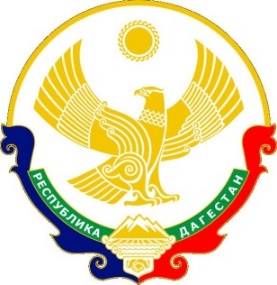 СЧЕТНАЯ ПАЛАТАРЕСПУБЛИКИ ДАГЕСТАН Мониторинг  реализации национальных 
(региональных) проектов в Республике Дагестан(на 1.03.2021 года)МАХАЧКАЛА 2021СодержаниеI. Общие положенияСчетной палатой Республики Дагестан, в соответствии с Планом работы на 2021 год проведен мониторинг реализации национальных (региональных) проектов в Республике Дагестан по состоянию на 1 марта 2021 года, по результатам которого установлено следующее.1. В 2021 году Республика Дагестан продолжает участвовать в реализации 12 нацпроектов: «Демография», «Здравоохранение», «Образование», «Жилье и городская среда», «Экология», «Безопасные и качественные автомобильные дороги», «Цифровая экономика», «Культура», «Малое и среднее предпринимательство и поддержка индивидуальной предпринимательской инициативы», «Международная кооперация и экспорт», «Производительность труда и поддержка занятости» и «Наука».В рамках указанных нацпроектов реализуется 47 региональных проекта 
(в 2020 году – 52 региональных проектов) в составе мероприятий 
20 государственных программ Российской Федерации и Республики Дагестан. 2. На финансовое обеспечение десяти национальных проектов предусмотрены средства в сумме 16 715,42 млн рублей, в том числе за счет:- федерального бюджета – 12 561,6 млн рублей, или 75,0 %;- республиканского бюджета Республики Дагестан – 2 180,1 млн рублей или 13,0 %;- внебюджетных источников – 1 973,67 млн рублей, или 12,0 % (средства Федерального фонда обязательного медицинского страхования – 1 770,23 млн. рублей; Федерального фонда социального страхования – 83,5 млн рублей; муниципальных образований – 116,25 млн рублей, иных источников – 3,7 млн рублей). Финансирование национальных проектов «Производительность труда и поддержка занятости», «Наука» в 2021 году не предусмотрено.В общем объеме бюджетных ассигнований (16 715,42 млн рублей) наибольший объем расходов предусмотрен на реализацию национальных проектов «Демография» – 4 404,0 млн рублей, или 26,3 %, «Образование» – 4 382,0 млн рублей, или 26,2 %, «Здравоохранение» – 2 849,14 млн рублей, или 17,04 %, «Безопасные и качественные автомобильные дороги» - 2 360,6 млн рублей, 14,12 %, которые имеют особую значимость для социально-экономического развития Республики Дагестан.Дополнительно на финансирование национальных (региональных) проектов в 2021 году будут направлены остатки бюджетных ассигнований 
2020 года, образованные в результате несвоевременного завершения строительства объектов образования по национальным проектам «Демография» и «Образование».3. На реализацию национальных проектов профинансированы расходы в сумме 995,2 млн рублей, или 5,9 % от объема годовых назначений (16 715,42 млн рублей), (информация о финансировании и освоении средств, выделенных на реализацию национальных проектов приведена в приложении № 1). Указанные средства направлены на финансирование 6 региональных проектов из 28 региональных проектов, по которым предусмотрено финансирование в 2021 году.  Из общей суммы бюджетных ассигнований, профинансированных на реализацию национальных проектов в Республике Дагестан, освоено 635,2 млн рублей, или 63,8 % от объема финансирования (995,2) млн рублей, и 3,8 % объема годовых назначений на 2021 год (16 715,42 млн рублей). Кассовые расходы осуществлены по национальному проекту «Демография» - 629,7 млн рублей и национальному проекту «Экология» - 
5,5 млн рублей. По остальным национальным проектам, в том числе социально значимым для развития Республики Дагестан, финансирование и освоение предусмотренных ассигнований отсутствует.  Как показывает практика реализации национальных проектов в 
2019-2020 гг., расходование средств более ритмично осуществляется на социальное обеспечение и иные выплаты населению. По остальным видам расходов кассовое исполнение осуществляется по мере оплаты товаров, работ, услуг в рамках заключенных государственных (муниципальных) контрактов за фактически выполненные объемы работ (поставленные товары, услуги). Однако, несмотря на доведенные в начале года до главных распорядителей бюджетных средств лимиты бюджетных обязательств, формирование планируемого объема закупок на 2021 год, в целях реализации мероприятий национальных (региональных), проектов до настоящего времени не завершено. На 1 марта 2021 года в целях реализации национальных (региональных) проектов в 2021 году запланировано заключение 298 контрактов (договоров).  Заключено 157 контрактов (договоров) на общую сумму 1 848,71 млн рублей, или 52,7 % от планового показателя. Основной объем закупок запланирован и осуществлен в ходе реализации мероприятий национального проекта «Жилье и городская среда» по региональному проекту «Формирование комфортной городской среды» - 127 контрактов на общую сумму 899,4 млн рублей или 
88,2 % от планового объема (163 контракта). 4. Министерствами и ведомствами Республики Дагестан, ответственными за реализацию региональных проектов, до настоящего времени не завершена работа по актуализации и корректировке мероприятий и индикативных показателей национальных (региональных) проектов в соответствии с Указом Президента Российской Федерации от 21.07.2020 № 474 «О национальных целях развития Российской Федерации на период до 2030 года», что в дальнейшем может отрицательно повлиять как на своевременность реализации национальных проектов в 2021 году, так и на их эффективность.  II. Национальный проект «Демография»2.1. В Республике Дагестан в рамках национального проекта «Демография» реализуются пять региональных проектов, в том числе: «Финансовая поддержка семей при рождении детей (Республика Дагестан)»; «Содействие занятости женщин (Республика Дагестан)» «Старшее поколение»; «Укрепление общественного здоровья»;«Спорт-норма жизни». В 2021 году на реализацию национального проекта «Демография» предусмотрены бюджетные ассигнования в сумме 4 404,0 млн рублей, в том числе средства федерального бюджета – 3 838,9 млн рублей, средства республиканского бюджета Республики Дагестан – 47,7 млн рублей, внебюджетные средства (ТФОМС) – 166,08 млн рублей.Профинансированы расходы в сумме 972,17 млн рублей, или 22,1 % от годовых назначений (4 404,0 млн рублей). Кассовое исполнение по национальному проекту составило 629,68 млн рублей, или 64,8 % от объема финансирования (972,17 млн рублей) и 15,7 % от годовых назначений (404,0 млн рублей).  В рамках национального проекта «Демография» запланировано заключение 5 контрактов по 3 региональным проектам, из которых фактически заключен 1 контракт на сумму 48 тыс. рублей, или 20 % от годового объема. 2.2. В 2021 году по национальному проекту «Демография» из 
5 региональных проектов запланировано финансирование 4 региональных проектов, в ходе которых предусмотрено проведение следующих мероприятий.1) Региональный проект «Финансовая поддержка семей при рождении детей (Республика Дагестан)».В ходе реализации регионального проекта «Финансовая поддержка семей при рождении детей» в 2021 году предусмотрено обеспечение финансовой поддержки семей при рождении детей за счет проведения следующих мероприятий: - предоставление ежемесячных выплат 24,136 тыс. семей в связи с рождением первого ребенка– 3 838,89 млн рублей; - проведение процедур экстракорпорального оплодотворения (1,6 тыс. циклов) семьям, страдающим бесплодием – 166,08 млн рублей.Реализацию регионального проекта осуществляет Министерство труда и социального развития Республики Дагестан и Министерство здравоохранения Республики Дагестан.На реализацию регионального проекта предусмотрено финансирование в сумме 4 004,0 млн рублей, в том числе: средства федерального бюджета – 3 838,9 млн рублей, внебюджетные средства (средств Территориального фонда ОМС на проведение процедур ЭКО) - 166,08 млн рублей. Профинансировано 972,17 млн рублей, или 22,1 % от годовых назначений (4 004,0 млн рублей). Кассовое исполнение по региональному проекту составило 629,68 млн рублей, или 64,8 % от объема финансирования и 14,7 % от годовых назначений, в том числе: по ежемесячным выплатам – 625,6 млн рублей, по процедурам ЭКО – 4,04 млн рублей.  В ходе реализации регионального проекта обеспечено назначение выплаты 37 159 семьям, из которых 841 новые получатели пособий, а также проведение 47 процедур ЭКО. Заключение контрактов в ходе реализации регионального проекта не предусмотрено. 2) Региональный проект «Содействие занятости (Республика Дагестан)». В ходе реализации регионального проекта «Содействие занятости (Республика Дагестан)» в 2021 году предусмотрено обеспечение доступности дошкольного образования для детей в возрасте от 1,5 до 3 лет на уровне 66,43 % за счет дополнительно созданных 9,1 тыс. мест в дошкольных организациях и сокращения времени ожидания места для получения дошкольного образования до 4,1 месяца, в ходе проведения следующих мероприятий:- создание дополнительных мест для детей в возрасте от 2 месяцев до 
3 лет»;  - создание дополнительных мест для детей в возрасте от 1,5 до 3-х лет – 334,18 млн рублей; - создание не менее 15 групп дошкольного образования в негосударственном секторе дошкольного образования;- повышение квалификации 1,5 тыс. специалистов управления в сфере образования специалистов и руководителей частных организаций и индивидуальных предпринимателей, осуществляющих организацию и обеспечение реализации образовательных программ дошкольного образования, присмотр и уход за детьми в негосударственном секторе дошкольного образования.  Реализацию регионального проекта осуществляют Министерство труда и социального развития Республики Дагестан и Министерство строительства Республики Дагестан.На реализацию регионального проекта предусмотрено финансирование в размере 334,18 млн рублей, в том числе: средства федерального бюджета – 287,64 млн рублей, средства республиканского бюджета Республики Дагестан – 46,54 млн рублей. Средства предусмотрены на строительство детсадов на 200 мест в сел. Тарумовка Тарумовского района и сел. Куруш Хасавюртовского района.  Дополнительно на финансирование регионального проекта будут направлены неосвоенные остатки 2020 года в сумме 2 664,02 млн рублей (в том числе: средства федерального бюджета – 2 250,41 млн рублей, средства республиканского бюджета Республики Дагестан – 413,61 млн рублей), образованные в результате несвоевременного завершения строительства объектов образования. С учетом остатков 2020 года общий объем финансирования регионального проекта составит 2 998,2 млн рублей.  По состоянию на 1 марта 2021 года средства на реализацию регионального проекта не профинансированы.В ходе реализации регионального проекта «Содействие занятости женщин – создание условий школьного образования для детей в возрасте до 3-х лет» запланировано заключение 2 контрактов на проведение строительства детсадов на 200 мест в сел. Тарумовка Тарумовского района и сел. Куруш Хасавюртовского района.  В соответствии с распоряжением Правительства Российской Федерации от 30 сентября 2019 года № 2247-р генеральным подрядчиком строительства 
57 объектов дошкольного образования в целях реализации регионального проекта «Содействие занятости женщин – создание условий дошкольного образования для детей в возрасте до трех лет» является ФГУП «Главное военно-строительное управление № 4» Министерства обороны Российской Федерации (далее – ФГУП «ГВСУ № 4»). По состоянию на 1 марта 2021 года в ходе реализации регионального проекта проведена следующая работа - создание дополнительных мест для детей в возрасте от 2 месяцев до 3 лет, в ходе которого запланировано завершение строительства и ввод в эксплуатацию 20 детских садов на 1 950 мест (незавершенное строительство за 2019-2020 гг.)  По состоянию на 1 января 2021 года из 20 детских садов на 1 950 мест, предусмотренных к завершению и вводу в эксплуатацию в 2020 году завершено строительство 10 детсадов (1 010 мест). Не завершено строительство 
10 объектов с уровнем готовности по 8 объектам до 90 % и по 2 объектам до 
50 %), сроки завершения которых перенесены на 2021 год.Из предусмотренных на реализацию мероприятия 1 769,96 млн рублей (средства федерального бюджета – 1 130,33 млн рублей, средства республиканского бюджета – 639,63 млн рублей), кассовое освоение по результатам 2020 года составило 1 344,44 млн рублей. Неиспользованный (неосвоенный) остаток средств составил 425,52 млн рублей (средства федерального бюджета – 303,8 млн рублей и республиканского бюджета Республики Дагестан – 121,72 млн рублей), или 24,1 % от годовых назначений. По состоянию на 1 марта 2021 финансирование отсутствует.  Перечень детских садов, запланированных построить в ходе реализации регионального проекта «Содействие занятости» национального проекта «Демография»Проведенный анализ показал, что из 20 детских садов, запланированных к вводу в 2020 году, уровень строительной готовности представлен следующим образом:по 10 объектам строительство завершено, из которых: по 8 объектам получено разрешение на ввод в эксплуатацию, по 2 объектам уполномоченным органом государственного строительного надзора выдано заключение о соответствии построенного объекта и проводятся мероприятия по получению разрешений на ввод объектов в эксплуатацию.по 10 объектам уровень строительной готовности представлен следующим образом: 5 объектов - 93 до 99 %, 3 объекта до 90 %, 2 объекта   - до 60 %. В I квартале 2021 года 6 детсадам было запланировано получение заключения о соответствии, получено заключение только по детсаду на 60 мест в г. Махачкала (ул.Азиза Алиева, 32). По остальным 4 детсадам уровень строительной готовности составляет от 93 % до 97 %. - создание дополнительных мест для детей в возрасте от 1,5 до 3-х лет   в ходе которого запланировано строительство и ввод эксплуатацию 37 детских садов на 7 150 мест. По состоянию на 1 января 2021 года из 37 детских садов на 7 150 мест, в 2020 году предусматривались завершение и ввод в эксплуатацию 35 детсадов -яслей на 6 750 мест, из которых завершено строительство 2 детсадов-яслей на  
400 мест. Не завершено строительство 33 объектов с уровнем готовности по 
19 объектам – от 50 % до 92 %, по 13 объектам – от 2 % до 50 % и по 1 объекту – 0 %, сроки завершения которых перенесены на 2021 год.Из предусмотренных на реализацию мероприятия 5 922,3 млн рублей (средства федерального бюджета – 5 150,1 млн рублей и республиканского бюджета Республики Дагестан – 772,3 млн рублей) кассовое освоение по результатам 2020 года составило 3 683,35 млн рублей. Не использованный (неосвоенный) остаток средств составил 2 238,5 млн рублей (средства федерального бюджета – 1 946,61 млн рублей и республиканского бюджета Республики Дагестан – 291,89 млн рублей), или 37,8 % от годовых назначений. По состоянию на 1 марта 2021 года финансирование отсутствует.  Перечень детских садов (ясли), запланированных построить в ходе реализации регионального проекта «Содействие занятости» национального проекта «Демография»Проведенный анализ показал, что из 37 детских садов – яслей, предусмотренных к вводу в эксплуатацию в 2021 году, уровень строительной готовности представлен следующим образом: 3 объекта     - 100 %, 3 объекта     - до 93 %, 11 объектов - от 65 % до 90%, 9 объектов - от 50 % до 65%, 9 объектов –от   5 % до 50%, по 2 объектам работы не начаты в виду отсутствия заключенных контрактов.  По 2 объектам выдано заключение о соответствии построенного объекта (детсад (ясли) на 200 мест в п. Сулак г. Махачкалы, детсад (ясли) на 200 мест в МКР «ДОСААФ» г. Махачкалы), проводятся мероприятия по получению разрешений на ввод объектов в эксплуатацию.По 4 детсадам-ясли нарушены плановые сроки получения заключения о соответствии, в том числе:- детсад-ясли на 205 мест в г. Кизилюрт, МКР «Новый» с уровнем строительной готовности – 92,85 % (план – 1.03.2021г.),- детсад-ясли на 250 мест в г. Буйнакск МКР «Молодежный» с уровнем строительной готовности – 46,02 % (план – 5.03.2021г.);- детсад-ясли на 250 мест в г. Кизилюрт, МКР № 3 с уровнем строительной готовности – 84,24 % (план – 15.03.2021г.);- детсад-ясли на 200 мест в с. Доргели Карабудахкентского района с уровнем строительной готовности – 81,26 % (план – 15.03.2021г.);По трем детсадам-ясли срок получения заключения о соответствии -установлен на 01.04.2021 г., однако уровень строительной готовности объектов находится в переделах 87 % - 89 %, что также свидетельствует о наличии высокого риска несвоевременного завершения работ.  В целях реализации мероприятия по повышению квалификации 
специалистов и руководителей частных организаций, осуществляющих обеспечение реализации программ дошкольного образования в негосударственном секторе дошкольного образования, на базе ГБОУ ДПО «Дагестанского института развития образования» прошли курсы повышения квалификации 109 человек, или 7,2 % от планового объема. На 1 марта 2021 года создано 8 групп дошкольного образования в негосударственном секторе дошкольного образования, или 53,3 % от планового объема (15 групп). 3) Региональный проект «Старшее поколение» В ходе реализации регионального проекта «Старшее поколение» в 2021 году предусмотрено обеспечение системой долговременного ухода, повышение качества и доступности медицинской помощи для лиц старше трудоспособного возраста за счет проведения следующих мероприятий:- вакцинация против пневмококковой инфекции 95 % процентов лиц старше трудоспособного возраста, проживающих в организациях социального обслуживания – 0,048 млн рублей (средства федерального бюджета);- охват диспансерным наблюдением по поводу заболеваний и патологических состояний 64,7 % лиц старше трудоспособного возраста;- оказание помощи по профилю «гериатрия» не менее 1 740 пациентам.Ответственным исполнителем за реализацию регионального проекта является Министерство здравоохранения Республики Дагестан.На реализацию регионального проекта предусмотрено финансирование в размере 0,048 млн рублей за счет средств федерального бюджета. Средства не профинансированы.    В ходе реализации регионального проекта «Старшее поколение» заключен контракт на сумму 0,48 тыс. рублей или 100 % от запланированного объема, по закупке вакцины против пневмококковой инфекции.Министерством здравоохранения Республики Дагестан приказом от 22.12.2020 г. на 2021 год утвержден контингент лиц, подлежащих вакцинации против пневмококковой инфекции – 104 человека.На гериатрических койках на 1 марта 2021 года пролечено 
163 человека, уровень госпитализации составил 5,0 усл. ед. на 10 тыс. населения (план - 55,1 ед.). Профилактическими осмотрами охвачено 22 860 граждан старше трудоспособного возраста, или 6,9 % (план – 36 %). Доля лиц, у которых выявлены заболевания и патологические состояния, находящихся под диспансерным наблюдением составила 60,1 %. 4) Региональный проект «Спорт-норма жизни». В ходе реализации регионального проекта «Спорт-норма жизни» в 2021 году предусмотрено увеличение уровня обеспеченности граждан спортивными сооружениями исходя из единовременной пропускной способности до 50,5 %, а также доли населения, систематически занимающегося физической культурой и спортом, в общей численности населения в возрасте 3-79 лет до 52 %, за счет проведения следующих мероприятий:- государственная поддержка спортивных организаций по подготовке спортивного резерва (закупка спортивной экипировки) – 13,62 млн рублей;- оснащение объектов спортивной инфраструктуры спортивно-технологическим оборудованием (установка в 5 муниципальных районах 5 малых спортивных площадок (ГТО) и 2 физкультурно-оздоровительных комплексов) – 51,19 млн рублей.  На реализацию регионального проекта предусмотрено финансирование в размере 64,81 млн рублей, в том числе: средства федерального бюджета – 63,6 млн рублей, средства республиканского бюджета – 1,19 млн рублей. Средства не профинансированы. В 2021 году также запланировано завершение строительства футбольного поля в сел. Ансалта Ботлихского района (незавершенное строительство 2020 года). По итогам 2020 года неиспользованный (неосвоенный) остаток средств в результате несвоевременного завершения строительства футбольного поля   составил 36,3 млн рублей, или 23,2 % годовых назначений (156,13 млн рублей). Техническая готовность объекта на 1 января 2020 года составляла 75 %.Запланированные 2 контракта на 1 марта 2021 года не заключены.По результатам мониторинга реализации национального проекта «Демография» можно сделать вывод, что основные риски реализации национального проекта «Демография» в 2021 году будут сосредоточены на мероприятиях, связанных со строительством объектов дошкольного образования. По сравнению с началом года (3 190,12 млн рублей) на 1 марта 2021 года объем выполненных работ по строительству незавершенных 45 объектов дошкольного образования увеличился на 220,26 млн рублей, или на 6,9 % (3 410,38 млн рублей). Однако, существующие темпы строительства и освоения средств недостаточны для своевременного завершения строительных работ и ввода объектов в эксплуатацию в установленные сроки. Кроме этого, на 1 марта 2021 года отсутствует финансирование регионального проекта.  III. Национальный проект «Здравоохранение»3.1. В Республике Дагестан в рамках национального проекта «Здравоохранение» реализуются 7 региональных проектов, в том числе:Развитие системы оказания первичной медико-санитарной помощи;Борьба с сердечно-сосудистыми заболеваниями;Борьба с онкологическими заболеваниями;Развитие детского здравоохранения, включая создание современной инфраструктуры оказания медицинской помощи детям;Обеспечение медицинских организаций системы здравоохранения квалифицированными кадрами;Создание единого цифрового контура в здравоохранении на основе единой государственной информационной системы здравоохранения (ЕГИСЗ);Развитие экспорта медицинских услуг.Реализацию национального проекта осуществляет Министерство здравоохранения Республики Дагестан.В 2021 году на реализацию национального проекта «Здравоохранение» предусмотрено финансирование в размере 2 849,14 млн рублей, в том числе средства федерального бюджета – 1 001,67 млн рублей, средства республиканского бюджета Республики Дагестан – 159,82 млн рублей, внебюджетные источники – 1 687, 65 млн рублей.  Профинансированы расходы в сумме 13,7 млн рублей, что составляет 
0,5 % от годовых назначений. Кассовое исполнение по национальному проекту отсутствует.  В рамках реализации нацпроекта «Здравоохранение» на 2021 год запланировано заключение 46 контрактов (договоров) по 4 региональным проектам, из которых заключено 3 контракта (договора) на сумму 
266,6 млн рублей, или 6,5 % от планового объема контрактов.В 2021 году по нацпроекту «Здравоохранение» из 7 региональных проектов предусмотрено финансирование 6 региональных проектов. Финансирование регионального проекта «Развитие экспорта медицинских услуг не предусмотрено.3.2. В рамках нацпроекта бюджетные средства предусмотрены на реализацию мероприятий следующих региональных проектов:1) Региональный проект «Развитие системы оказания первичной медико-санитарной помощи». В ходе реализации регионального проекта «Развитие системы оказания первичной медико-санитарной помощи» в 2021 году запланированы мероприятия по развитию санитарной авиации за счет обеспечения 168 вылетов в целях оказания экстренной медицинской помощи.    На реализацию регионального проекта предусмотрено финансирование в размере 130,02 млн рублей, в том числе: средства федерального бюджета – 68,16 млн рублей, средства республиканского бюджета – 61,86 млн рублей.  Средства не профинансированы.    В ходе реализации регионального проекта заключен 1 контракт или 100 % от планового объема на выполнение работ по санитарной авиации на общую сумму 130,0 млн рублей.Осуществлено 12 вылетов вертолетом санитарной авиации, или 7,1 % от планового объема (168 вылетов), обслужено 12 пациентов, в том числе 3 детей. Доставлены в медицинские организации 12 человек.2) Региональный проект «Борьба с сердечно-сосудистыми заболеваниями».  В ходе реализации регионального проекта в 2021 году предусмотрено расширить объемы и виды оказания специализированной и высокотехнологичной медицинской помощи по профилю «сердечно-сосудистая хирургия», улучшить качество жизни больных, получивших хирургическое лечение, снизить смертность от болезней системы кровообращения, в том числе за счет проведения следующих мероприятий: - переоснащение оборудованием региональных сосудистых центров и первичных сосудистых отделений (ГБУ РД «Республиканская клиническая больница», ГБУ РД «Республиканская клиническая больница скорой медицинской помощи») и первичных сосудистых отделений (ГБУ РД «Городская клиническая больница» и ГБУ РД «Городская клиническая больница» и ГБУ «Кизлярская центральная городская больница»), включая оборудование для ранней медицинской реабилитации - 139,4 млн рублей;  - профилактика развития сердечно-сосудистых заболеваний и сердечно-сосудистых осложнений у пациентов высокого риска, находящегося на диспансерном наблюдении – 57,4 млн рублей. На реализацию мероприятия регионального проекта «Борьба с сердечно-сосудистыми заболеваниями» предусмотрено финансирование в размере 196,82 млн рублей, в том числе: средства федерального бюджета – 193,95 млн рублей; средства республиканского бюджета – 2,87 млн рублей. Средства не профинансированы.    В ходе реализации регионального проекта заключено 2 контракта на сумму 136,5 млн рублей, или 6,9 % от запланированного объема 
(29 контрактов), в том числе приобретение: - системы ангиографической рентгеновской в ГБУ РД "РКБ" на сумму 91,54 млн рублей;- компьютерного томографа для оснащения ГБУ РД "Кизлярская ЦГБ" на сумму 45,0 млн рублей.3) Региональный проект «Борьба с онкологическими заболеваниями».В ходе реализации регионального проекта «Борьба с онкологическими заболеваниями» в 2021 году предусмотрено обеспечение снижения смертности от новообразований, в том числе от злокачественных, до 76,9 случаев на 100 тыс. населения за счет проведения следующих мероприятий:- открытие Центра амбулаторной онкологической помощи (ЦАОП) на базе ГБУ РД «Избербашская ЦГБ» - 52,9 млн рублей;- на переоснащение ГБУ РД «Республиканский онкологический центр» 
г. Махачкала - 302,1 млн рублей;- оказание медицинской помощи больным с онкологическими заболеваниями в соответствии с клиническими рекомендациями и протоколами лечения за счет обязательного медицинского страхования - 1 389,35 млн рублей;На реализацию регионального проекта предусмотрено финансирование в размере 1 691,4 млн рублей, в том числе: средства федерального бюджета – 249,15 млн рублей, средства республиканского бюджета – 52,92 млн рублей, внебюджетные средства (средства ТФОМС) – 1 389,35 млн рублей.  Профинансировано 8,82 млн рублей, или 0,5 % от годовых назначений. Кассовое исполнение по региональному проекту отсутствует.В ходе реализации регионального проекта запланировано заключение 
11 контрактов.4) Региональный проект «Программа развития детского здравоохранения, включая создание современной инфраструктуры оказания медицинской помощи детям».В ходе реализации регионального проекта в 2021 году запланированы мероприятия по улучшению материально-технической базы медицинских организаций Республики Дагестан, оказывающих помощь детям и женщинам в период беременности, родов и в послеродовом периоде и новорожденным 
(до 95 %), снижение смертности детей, а также увеличение охвата детей до 
17 лет профилактическими осмотрами (до 70 %).На реализацию регионального проекта «Программа развития детского здравоохранения, включая создание современной инфраструктуры оказания медицинской помощи детям» предусмотрено финансирование в размере 
83,5 млн рублей за счет средств Федерального фонда социального страхования (родовые сертификаты). Средства не профинансированы.    Заключение контрактов не предусмотрено.   5) Региональный проект «Обеспечение медицинских организаций системы здравоохранения квалифицированными кадрами».В ходе реализации регионального в 2021 году предусмотрена ликвидация кадрового дефицита в медицинских организациях, оказывающих первичную медико-санитарную помощь, путем укомплектования врачебных должностей в подразделениях, оказывающих медицинскую помощь в амбулаторных условиях  до 90,9 % и должностей среднего медицинского персонала до 100%,  увеличение числа специалистов, вовлеченных в систему непрерывного образования, в том числе с использованием дистанционных образовательных технологий, до 
23,9 тыс. человек за счет  проведения следующих мероприятий:- единовременные компенсационные выплаты медицинским работникам по программе «Земский доктор» – 188,5 млн рублей;-  повышение квалификации медицинских и фармацевтических работников в соответствии с федеральными государственными образовательными стандартами среднего профессионального образования (профобучение среднего медицинского персонала) – 29,65 млн рублей.На реализацию мероприятия регионального проекта «Обеспечение медицинских организаций системы здравоохранения квалифицированными кадрами» предусмотрено финансирование в размере 218,15 млн рублей, в том числе: средства федерального бюджета – 179,08 млн рублей; средства республиканского бюджета - 39,07 млн рублей. Профинансировано 4,94 млн рублей, или 2,2 % от годовых назначений на реализацию мероприятий по повышению квалификации медицинских и фармацевтических работников Средства направлены ГБУ ДПО РД «Дагестанское медицинское училище повышения квалификации работников со средним медицинским и фармацевтическим образованием».  По программе «Земский доктор» по состоянию на 1 марта 2021 г. договоры не заключены.6) Региональный проект «Создание единого цифрового контура в здравоохранении на основе единой информационной системы здравоохранения (ЕГИСЗ)».В ходе реализации регионального проекта «Создание единого цифрового контура в здравоохранении на основе единой информационной системы здравоохранения (ЕГИСЗ)» в 2021 году продолжится реализация мероприятий по созданию автоматизированных рабочих мест для медицинских работников, включая развитие инфраструктуры и обеспечение информационной безопасности (установка серверного оборудования и программного обеспечения).    На реализацию мероприятия регионального проекта предусмотрено финансирование в размере 529,27 млн рублей, в том числе: средства федерального бюджета – 311,33 млн рублей; средства республиканского бюджета – 3,14 млн рублей, внебюджетные средства – 214,8 млн рублей. Средства не профинансированы. В ходе реализации регионального проекта запланировано заключение
 5 государственных контрактов. Контракты не заключены.3.3. В ходе реализации регионального проекта «Экспорт медицинских услуг» национального проекта «Здравоохранение» предусмотрено увеличение объема экспорта медицинских услуг по Республике Дагестан не менее чем в 4 раза по сравнению с 2017 годом (до 320 тыс. долларов США) на период до 2024 года. Финансирование регионального проекта осуществляется в пределах поступлений финансовых средств за экспортируемые медицинские услуги.3.4. По результатам мониторинга реализации национального проекта «Здравоохранение» установлено следующее. На протяжении 2019 - 2020 гг. реализация национального проекта в Республике Дагестан постоянно сопровождалась высокими рисками несвоевременного освоения профинансированных бюджетных средств и достижения плановых значений показателей. Отсутствие финансирования и заключенных контрактов на данном этапе реализации также может свидетельствовать о высоких рисков реализации национального проекта «Здравоохранение» на протяжении всего 2021 года.В части эффективности планирования и управления реализацией национального проекта «Здравоохранения» в Республике Дагестан необходимо отметить следующие недостатки.Региональный проект «Развитие системы оказания первичной медико-санитарной помощи» взаимосвязан с Государственной программой Республики Дагестан "Развитие здравоохранения в Республике Дагестан". Согласно паспорту регионального проекта предусмотрено обеспечение доступности гражданам, проживающим в населенных пунктах с численностью населения до 2000 человек, первичной медико-санитарной помощи посредством охвата фельдшерскими пунктами (ФП), фельдшерско-акушерскими пунктами (ФАП) и врачебными амбулаториями (ВА), а также медицинской помощи с использованием мобильных комплексов. Целевой показатель регионального проекта «Доля населенных пунктов с числом жителей до 2000 человек, населению которых доступна первичная медико-санитарная помощь по месту их проживания» на 2021 год имеет значение – 99,84 % (в 2020 г. – 99,80 %).  Однако, в отличие от 2019 - 2020 гг., в течение которых построено 40 фельдшерско-акушерских пунктов и приобретено 55 мобильных комплекса, в ходе реализации регионального проекта в 2021 году мероприятия по строительству указанных объектов и приобретению мобильных комплексов не запланированы.В Республике Дагестан по состоянию на 1 января 2021 года имеются населенные пункты, находящихся вне зоны доступа медицинской помощи Республики Дагестан и  с численностью населения до 2000 человек, в том числе: с. Бурши Лакского района (211 чел.), с. Атрик Хивского района (202 чел.), с. Сегеляр Дербентского района (308 чел.). Кроме этого, из 
406 фельдшерско-акушерских пунктов находятся в аварийном состоянии и требуют сноса - 39 (9,6 %), требуют реконструкции - 10 (2,5 %.), требуют капитального ремонта - 130 (32,1 %).В то же время, согласно государственной программе Республики Дагестан «Модернизация первичного звена здравоохранения Республики Дагестан», утвержденной постановлением Правительства Республики Дагестан от 15 декабря 2020 г. № 270, и Соглашению с Министерством здравоохранения Российской Федерации от 31 декабря 2020 г. № 056-09-2021-064, в 2021 году запланированы строительство 51 фельдшерско-акушерского пункта и закупка 32 автомобиля для доставки пациентов в медицинские организации (ФАП). С учетом вышеизложенного, необходимо отметить, что цели и задачи реализации регионального проекта «Развитие системы оказания первичной медико-санитарной помощи» не синхронизированы с государственными программами Республики Дагестан и не направлены на реализацию на достижение целей национального проекта «Здравоохранение» согласно Указу Президента Российской Федерации от 7 мая 2018 года № 204 («Обеспечение оптимальной доступности для населения (в том числе для жителей населенных пунктов, расположенных в отдаленных местностях) медицинских организаций, оказывающих первичную медико-санитарную помощь»). По региональному проекту «Борьба с онкологическими заболеваниями» национального проекта «Здравоохранение» в 2019 году низкое качество планирования и организации работ по подготовке проектно-сметной документации привело к срыву строительства МРТ-блока на базе 
ГБУ РД «Республиканский онкологический центр». Далее, в 2020 году в рамках регионального проекта не реализованы мероприятия по строительству референс-центра в ГБУ РД "Республиканский онкологический центр» для размещения медицинского оборудования (линейных ускорителей), с объемом финансирования в сумме 80 млн рублей за счет средств республиканского бюджета Республики Дагестан.  При этом, закуплено и поставлено оборудование на 652,86 млн рублей.В 2021 году мероприятия по строительству референс-центра в 
ГБУ РД "Республиканский онкологический центр» не включены в реализацию регионального проекта. До настоящего времени не получено заключение государственной экспертизы по проектно-сметной документации по строительству объекта. Таким образом, дорогостоящее оборудование (линейные ускорители), закупленное в ходе реализации регионального проекта в 2020 году, останется неиспользуемым до неопределенного срока. Также, следует отметить, что в 2021 году дополнительно запланированы мероприятия по переоснащению ГБУ РД «Республиканский онкологический центр» г. Махачкала на 302,1 млн рублей. По результатам мониторинга реализации национального проекта «Здравоохранение», Счетная палата Республики Дагестан отмечает, что Министерством здравоохранения Республики Дагестан на данном этапе реализации национального проекта «Здравоохранение» не обеспечены эффективные решения реализации в целях предотвращения и регулирования рисков, возникающих в ходе выполнения мероприятий региональных проектов, а также достижения целей национального проекта «Здравоохранение».IV. Национальный проект «Образование»4.1. В Республике Дагестан в рамках национального проекта «Образование» реализуются 6 региональных проектов.  «Современная школа»; «Успех каждого ребенка»; «Цифровая образовательная среда»; «Молодые профессионалы»;«Социальная активность».«Патриотическое воспитание граждан».В 2021 году на реализацию национального проекта «Образование» предусмотрены бюджетные ассигнования в сумме 4 382,0 млн рублей, в том числе за счет средств: федерального бюджета – 3 868,80 млн рублей, республиканского бюджета Республики Дагестан – 513,2 млн рублей. Средства не профинансированы. В рамках реализации нацпроекта «Образование» в 2021 году запланировано заключить 10 контрактов по 3 региональным проектам. Контракты не заключены4.2. В 2021 году из 6 региональных проектов по национальному проекту «Образование» запланировано финансирование 4 региональных проектов, в ходе которых предусмотрено проведение следующих мероприятий.1) Региональный проект «Современная школа».В ходе реализации регионального проекта «Современная школа» в 2021 году запланировано обеспечить возможность детям получать качественное общее образование в условиях, отвечающих современным требованиям, независимо от места проживания ребенка, а также возможность получения профессионального развития и обучения на протяжении всей профессиональной деятельности для педагогических работников, за счет проведения следующих мероприятий:- создание новых мест в общеобразовательных организациях в целях ликвидации 3 смены обучения (строительство 18 школ (9110 ученических мест), в том числе: 12 школ (6042 мест) для ликвидации 3-й смены обучения, 3 школы (2748 мест) для исключения риска установления 3-й смены, 3 школы (320 мест) взамен аварийных школ) – 3 323,47 млн рублей;- создание новых мест в общеобразовательных организациях, расположенных в сельской местности (завершение строительства школы в с.Оружба) – 219,91 млн рублей; - создание центров естественно-научной и технологической направленностей в общеобразовательных организациях, расположенных в сельской местности (Центр образования «Точка роста» на базе 170 общеобразовательных организаций, в 43 муниципалитетах) – 266,68 млн рублей;- обновление материально-технической базы в организациях, осуществляющих образовательную деятельность по адаптированным основным общеобразовательным программам – 14,71 млн рублей; - создание мобильного технопарка «Кванториум» (на базе МБОУ СОШ 
№ 61 г.Махачкала) – 21,36 млн рублей;- повышение профессионального мастерства более 5 тысяч педагогов на базе Центра непрерывного повышения профмастерства педагогов. Реализацию регионального проекта осуществляют Министерство образования Республики Дагестан и Министерство строительства Республики Дагестан.На реализацию мероприятия регионального проекта «Современная школа» предусмотрено финансирование в размере 3 846,16 млн рублей, в том числе средства федерального бюджета 3 341,13 млн рублей, республиканского бюджета Республики Дагестан 505,01 млн рублей. Дополнительно на финансирование регионального проекта будут направлены неосвоенные остатки 2020 года в сумме 3 333,98 млн рублей (в том числе: средства федерального бюджета – 2 887,93 млн рублей, средства республиканского бюджета Республики Дагестан – 446,05 млн рублей), образованные в результате несвоевременного завершения строительства объектов образования. По 11 школам сроки завершения строительства перенесены на 2021 год на 4 550 уч. мест с уровнем строительной готовности от 10 % до 75 % (в том числе 10 школ на 4 250 мест - объекты ФГУП «ГВСУ № 4», 1 школа – местный подрядчик).На 1 марта 2021 года средства на реализацию регионального проекта не профинансированы. По региональному проекту «Современная школа» запланировано заключить 6 контрактов. Контракты не заключены.В 2021 году состав мероприятий регионального проекта включено создание технопарков «Кванториум», которые запланировано создавать при школах в целях реализации основных образовательных программ естественнонаучного (физика, химия и биология) и технологического циклов (IT-технологии, робототехника, информатика). Ранее указанное мероприятия реализовывалось в составе регионального проекта «Успех каждого ребенка» национального проекта «Образование».В целях реализации мероприятий по строительство школ в 2021 году предусмотрены бюджетные средства в сумме 3 543,39 млн рублей (в том числе средства федерального бюджета – 3 288,61 млн рублей и республиканского бюджета – 254,77 млн рублей). Следует отметить, что по состоянию на 1 января 2021 года, согласно отчетным данным Министерства строительства Республики Дагестан, кассовое исполнение по строительству общеобразовательных организаций составило 
3 798,3 млн рублей (средства, доведенные до заказчика – ГКУ «Дирекция единого государственного заказчика-застройщика»), или 53,3 % от объема финансирования (7 132,3 млн рублей). Фактический объем выполненных работ, согласно актам по форме КС-2 и справкам о стоимости выполненных работ по форме КС-3, составил 1 543,6 млн рублей, или 21,6 % от предусмотренных назначений (7 132,3 млн рублей). По состоянию на 1 марта 2021 года ситуация со строительством общего количества школ (22 школы), в рамках реализации регионального проекта «Современная школа» с 2019 года, представлена следующим образом:- по 6 школам на 1 744 ученических мест получены разрешения на ввод объектов в эксплуатацию (Блок пристройка к МБОУ «СОШ № 26» в г.  Махачкала, МКОУ «Эндирейская СОШ №2» (блок-пристройка), в с.Эндирей, МКОУ «Кандаураульская СОШ», в с. Кандаураул, МКОУ «Кемсиюртовская СОШ» в с. Кемсиюрт, МКОУ «Акбулатюртовская СОШ» в с. Акбулатюрт, МКОУ «Теречное СОШ», с. Теречное в Хасавюртовском районе; - по МКОУ "Оружбинская СОШ" Магарамкентский район, строительство которой осуществляется силами местных подрядчиков, уровень строительной готовности – 75 %;- по строящимся школам, генеральным подрядчиком строительства, которых является ФГУП «ГВСУ № 4» Министерства обороны Российской Федерации (завершение строительства 10 школ (незавершенное строительство 2020 года) и строительства 5 школ (объекты 2021 года) уровень строительной готовности составляет по 9 школам от 1 % до 40 %, 5 школам от 40 % до 70%, по СОШ №2 г. Каспийск строительные работы не начаты, в виду отсутствия подрядной организации. Перечень объектов образования, запланированных построить в ходе реализации регионального проекта «Современная школа» национального проекта «Образование»На выполнение строительно-монтажных работ ФГУП «ГВСУ № 4» заключены 16 контрактов на сумму 6 629,7 млн рублей. В декабре 2020 года Министерством просвещения Российской Федерации и Министерством образования и науки Республики Дагестан было заключено соглашение от 23 декабря № 073-09-2020-1002, а в феврале 2021 года дополнительное соглашение от 1 февраля 2021 года № 073-2019-Е1005-1/5 согласно которому в ходе реализации регионального проекта «Современная школа» по мероприятию создание новых мест в общеобразовательных организациях в целях ликвидации 3-й смены обучения и получения качественного общего образования до 2025 года перенесено строительство с 2022 – 2023 годов на 2020-2021 годы 9 общеобразовательных организаций, в том числе:2) Региональный проект «Успех каждого ребенка».  В ходе реализации регионально проекта «Успех каждого ребенка» предусмотрено увеличение охвата детей в возрасте от 5 до 18 лет программами дополнительного образования до 59 %, за счет проведения следующих мероприятий:- создание общеобразовательных организациях, расположенных в сельской местности и малых городах, условий для занятий физической культурой и спортом (ремонт 15 спортзалов и оснащение 65 школ открытыми плоскостными спортивными сооружениями, включая 5 мини-футбольных полей) – 70,86 млн рублей;- создание новых мест в образовательных организациях для реализации дополнительных образовательных программ всех направленностей (модернизация материально-технической базы, для реализации дополнительных общеразвивающих программ 6 направленностей (естественнонаучное, техническое, художественное, туристко-краеведческое, социально-педагогическое, физкультурно-спортивное) – 447,21 млн рублей;  На реализацию мероприятий регионального проекта «Успех каждого ребенка» предусмотрено финансирование в размере 518,07 млн рублей, в том числе: средства федерального бюджета – 510,05 млн рублей, республиканского бюджета – 8,01 млн рублей. Средства не профинансированы. По региональному проекту «Успех каждого ребенка» запланировано заключить 2 контракта. Контракты не заключены. 3) Региональный проект «Цифровая образовательная среда».   В ходе реализации регионально проекта «Цифровая образовательная среда» предусмотрено увеличение доли общеобразовательных организаций, оснащенных в целях внедрения цифровой образовательной среды до 7,05 %               за счет на создание Центра цифрового образования «IT клуб» в г. Буйнаксе – 11,7 млн рублей.На реализацию регионально проекта предусмотрено финансирование в размере 11,7 млн рублей, в том числе: средства федерального бюджета – 11,58 млн рублей, республиканского бюджета – 0,12 млн рублей. Средства не профинансированы. В ходе реализации регионального проекта запланировано заключить 
2 контракта. Контракты не заключены. 4) Региональный проект «Социальная активность». В ходе реализации регионально проекта «Социальная активность» запланировано создание условий для развития и поддержки добровольчества (волонтерства) и увеличение общей численности граждан в Республики Дагестан, вовлеченных центрами поддержки добровольчества (волонтерства) до 60,8 тыс. человек, в том чисел за счет участия в шести практиках поддержки добровольчества во Всероссийском конкурсе лучших региональных практик поддержки волонтерства «Регион добрых дел»:- волонтерский корпус «Общественные инспекторы охраны культурного наследия»;- проект «Школа добрых дел «Наставник»;-развитие серебряного добровольчества «Лига выдающихся джентльменов»;- развитие добровольчества в паллиативной сфере;- создание волонтерского корпуса «Феникс»;- создание волонтерского корпуса «Волонтеры инклюзии».Реализацию регионального проекта осуществляет Министерство по делам молодежи Республики Дагестан.На реализацию регионально проекта предусмотрено финансирование в размере 6,09 млн рублей, в том числе: средства федерального бюджета - 6,02 млн рублей, республиканского бюджета – 0,6 млн рублей). Средства не профинансированы. По региональному проекту «Социальная активность» заключение контрактов. По состоянию на 1 марта 2021 года в Единой информационной системе «Добровольцы России» (https://dobro.ru) от Республики Дагестан зарегистрировано 23 976 добровольцев. В Центре традиционной культуры народов России Бабаюртовского района 29 января 2021 года прошел добровольческий форум «Территория добра», участниками которого стали более 150 волонтеров из образовательных учреждений района.С 24 по 26 февраля, на базе Технопарка ФГБОУ ВО «Дагестанский государственный технический университет» проведен Региональный молодёжный форум «Проектируй и реализуй». В рамках образовательной программы, проведены мастер-классы и семинары от высококвалифицированных специалистов в области социального проектирования. По итогам форума было проконсультировано более 60 человек. В рамках тренингов с января по февраль 2021 года обучение прошли более 350 человек.4.3. В рамках реализации национального проекта «Образование» также реализуются следующие региональные проекты, финансирование которых в 2021 году не запланировано, в том числе:1) Региональный проект «Молодые профессионалы (Повышение конкурентоспособности российского высшего образования)».В 2021 году в ходе реализации регионального проекта запланировано обучение более 4 тыс. человек в соответствии с запросами работодателей по программам дистанционного обучения, увеличение доли обучающихся образовательных организаций, реализующих программы среднего профессионального образования, продемонстрировавших по итогам демонстрационного экзамена уровень, соответствующий международным и национальным стандартам; создание и обновление материально технической базы образовательных организаций, реализующих программы среднего профессионального образования.  2) Региональный проект «Патриотическое воспитание граждан Российской Федерации».  С 2021 года в рамках национального проекта «Образование» реализуется региональный проект «Патриотическое воспитание граждан Российской Федерации», в ходе которого запланировано проведение более 6 тыс. мероприятий (РДШ, Юнармия, ТОКС) направленных на гражданское и патриотическое воспитание детей и молодежи.Финансирование по региональному проекту «Патриотическое воспитание граждан Российской Федерации» не предусмотрено.4.4. По результатам мониторинга Счетная плата Республики Дагестан отмечает, что основные риски реализации национального проекта «Образование» в 2021 году будут сосредоточены на мероприятиях, связанных со строительством объектов образования. Существующие темпы строительства и освоения средств недостаточны для своевременного завершения строительных работ и ввода объектов в эксплуатацию в установленные сроки. По сравнению с началом года (973,68 млн рублей) объем выполненных работ по строительству объектов образования (1 064,0 млн рублей) увеличился на 90,32 млн рублей, или 9,3 %. Кроме этого, в 2021 году дополнительно запланировано строительство 8 школ, по которым не проведены необходимые организационные мероприятия по выделению земельных участков для строительства.    Отсутствие финансирование и заключенных контрактов по национальному проекту «Образование» на данном этапе реализации проекта, также свидетельствуют о возможных рисках своевременного освоения предусмотренных объемов финансирования и достижения целевых показателей на 2021 год.  V. Национальный проект «Жилье и городская среда»5.1. В Республике Дагестан в рамках национального проекта «Жилье и городская среда» реализуются 3 региональных проекта:1."Жилье";2."Формирование комфортной городской среды";3."Обеспечение устойчивого сокращения непригодного для проживания жилищного фонда";4. «Чистая вода»Реализацию национального проекта осуществляет Министерство строительства Республики Дагестан.В 2021 году на реализацию национального проекта «Жилье и городская среда» предусмотрены средства в сумме 1 950,23 млн рублей, в том числе за счет: федерального бюджета – 1821,4 млн рублей, республиканского бюджета Республики Дагестан – 24,25 млн рублей, внебюджетных источников (средства муниципалитетов – 104,58 млн рублей). Профинансировано 3,65 млн рублей, или 0,2 % от годовых назначений (1 950,23 млн рублей). Кассовое исполнение по национальному проекту отсутствует.   В ходе реализации нацпроекта «Жилье и городская среда» запланировано заключить 163 контракта по 3 региональным проектам. Заключено 144 контракта на сумму 929,61 млн рублей, или 88,3 % от годового объема.   5.2. В 2021 году по национальному проекту «Жилье и городская среда» запланировано финансирование 3 региональных проектов, в ходе которых предусмотрено проведение следующих мероприятий.1) Региональный проект «Формирование комфортной городской среды».В ходе реализации регионального проекта «Формирование комфортной городской среды» в 2021 году предусмотрено благоустройство мест массового отдыха населения (городских парков), общественных территорий и реализация проектов победителей Всероссийского конкурса лучших проектов создания комфортной городской среды в малых городах и исторических поселениях, за счет проведения следующих мероприятий;- благоустройство 218 территорий во всех 48 муниципальных образованиях Республики Дагестан (10 городов и 
38 муниципальных районов), в том числе: 137 общественных и 81 дворовых территорий;- благоустройство улицы Рзаева города Дербент Республики Дагестан» (Ворота Магалов).На реализацию мероприятия регионального проекта предусмотрено финансирование в размере 1 003,46 млн рублей, в том числе: средства федерального бюджета – 899,13 млн рублей, средства республиканского бюджета – 9,08 млн рублей, внебюджетные средства – 95,25 млн рублей. Средства не профинансированы. Реализацию регионального проекта осуществляет Министерство строительства Республики Дагестан совместно с муниципальными образованиями Республики Дагестан. В ходе реализации регионального проекта заключено 127 контракта, или 88,2 % от запланированного объема (144 контракта), на сумму 899,4 млн рублей (экономия на сумму 45,5 млн рублей) на выполнение работ по благоустройству 218 территорий.По результатам Всероссийского конкурса лучших проектов создания комфортной городской среды в номинации «исторические поселения» победителем в 2020 году стал проект города Дербент «Благоустройство улицы Рзаева города Дербент Республики Дагестан» (Ворота Магалов).На реализацию мероприятия было предусмотрено 87,77 млн рублей (средства федерального бюджета – 44,5 млн рублей, средства администрации городского округа «город Дербент» - 43,2 млн рублей). Техническая готовность объекта на 1 января 2021 года составила - 80 %. Завершение мероприятий перенесено на 2021 год (до 1 апреля 2021 года). 2) Региональный проект «Обеспечение устойчивого сокращения непригодного для проживания жилищного фонда».Региональный проект «Обеспечение устойчивого сокращения непригодного для проживания жилищного фонда» реализуется в рамках республиканской адресной программы «Переселение граждан из аварийного жилищного фонда в Республике Дагестан в 2019-2024 годах» (4 этапа реализации программы).В 2021 году запланировано завершение II этапа (с 2020 по 2021 год). По данному этапу на территории г. Махачкала планируется расселить 53 человека (19 семей) из аварийного жилищного фонда площадью 669,8 кв.м.  На реализацию регионального проекта предусмотрено финансирование в размере 31,71 млн рублей, в том числе: средства Фонда – 16,36 млн рублей; средства республиканского бюджета Республики Дагестан – 6,02 млн рублей; средства местного бюджета – 9,33 млн рублей. Профинансировано 3,65 млн рублей, или 11,5 % от предусмотренного объема. Кассовое исполнение отсутствует.Законом Республики Дагестан о республиканском бюджете Республики Дагестан на 2021 год на реализацию регионального проекта предусмотрены только средства из федерального бюджета в виде имущественного взноса в государственную корпорацию – Фонд содействия реформирования жилищно-коммунального хозяйства (на обеспечение устойчивого сокращения непригодного для проживания жилого фонда) в сумме 3,08 млн рублей. Заключены соглашения на выкуп жилых помещений в аварийных домах с 11 собственниками жилых помещений, общей площадью 471,3 кв.м., с 6-ти нанимателям приобретены жилые помещения по договорам социального найма общей площадью 235,0 кв.м. на общую сумму 30,2 млн рублей. 3) Региональный проект «Чистая вода».В ходе реализации регионального проекта «Чистая вода» в Республике Дагестан в 2021 году предусмотрено увеличение доли населения, обеспеченного качественной питьевой водой из систем централизованного водоснабжения, до 71,1 % и доли городского населения, обеспеченного качественной питьевой водой из систем централизованного водоснабжения, до  94,9 % за счет строительства и реконструкции 6 объектов водоснабжения, с завершением строительства 5-ти объектов в 2021 году, и 1-го объекта в 2022 году (переходящий объект), в том числе:- реконструкция системы водоснабжения в г. Кизляр – 233,34 млн рублей;- реконструкция межпоселкового водовода «Верхнее Казанище – Бетаул – Кырлар» Буйнакского района – 169,06 млн рублей; - водоснабжение в с.Хунзах Хунзахского района – 46,51 млн рублей;- строительство водопроводных очистных сооружений в с.Хунзах Хунзахского района – 29,56 млн рублей;- реконструкция внутригородских сетей водоснабжения г.Хасавюрт -
 28,2 млн рублей; - водоснабжение сел Батлаич Хунзахского района - 8,3З млн руб. (переходящий на 2022 год). Реализацию регионального проекта осуществляет Министерство строительства Республики Дагестан.На реализацию регионального проекта предусмотрено финансирование в сумме 915,06 млн рублей, в том числе: средства федерального бюджета – 905,9 млн рублей, средства республиканского бюджета - 9,15 млн рублей. Средства не профинансированы. Заключение контрактов на проведение строительно-монтажных работ предусмотрено в марте текущего года.5.3. На реализацию регионального проекта «Жилье» национального проекта «Жилье и городская среда» финансирование не предусмотрено. В виду отсутствия заявок муниципальных образования и готовых проектов с положительным заключением государственной экспертизы, Республика Дагестан не приняла участие в отборе субъектов для финансирования в 2021 году регионального проекта «Жилье». 5.4. По результатам мониторинга реализации национального проекта «Жилье и городская среда» с учетом практики реализации за 2019 – 2020 гг. можно сделать вывод об отсутствии существенных рисков неосвоения бюджетных средств и выполнения плановых целевых показателей в 2021 году. В тоже время, по региональному проекту «Обеспечение устойчивого сокращения непригодного для проживания жилищного фонда» с двумя собственниками жилья соглашения не заключены в виду с отказа от расселения из жилых помещений в аварийных многоквартирных домах, что может отразиться на сроках реализации регионального проекта.    VI. Национальный проект «Экология»В Республике Дагестан в рамках национального проекта «Экология» реализуются 5 региональных проектов. «Чистая страна»;«Комплексная система обращения с твердыми коммунальными отходами»; «Сохранение уникальных водных объектов» (сроки реализации с 2022 г.);«Сохранение биологического разнообразия и развитие экологического туризма»;  «Сохранение лесов».  В 2021 году по нацпроекту «Экология» из 5 региональных проектов запланировано финансирование только регионального проекта «Сохранение лесов» в сумме 35,51 млн рублей, в том числе средства федерального бюджета – 31,31 млн рублей, средства республиканского бюджета Республики Дагестан – 0,5 млн рублей; внебюджетные средства – 3,7 млн рублей.  Профинансировано 5,56 млн рублей, или 15,6 % от годовых назначений (31,8 млн рублей). Кассовое исполнение по региональному проекту составило 5,55 млн рублей или 100 % от объема финансирования и 15,6 % от годовых назначений.  Комитетом по лесному хозяйству Республики Дагестан профинансированные средства перечислены ГБУ РД «Республиканские леса» на проведение работ по лесовосстановлению и лесоразведению (5,56 млн рублей).Реализацию регионального проекта осуществляет Комитет по лесному хозяйству Республики Дагестан.В ходе реализации регионального проекта предусмотрено обеспечение баланса выбытия и воспроизводства лесов в соотношении 100 % в ходе проведения следующих мероприятий:- увеличение площади лесовосстановления – 13,98 млн рублей (средства федерального бюджета – 11,28 млн рублей, внебюджетные средства – 2,7 млн рублей (ГБУ РД «Республиканские леса»));- формирование запаса лесных семян для лесовосстановления – 1,05 млн рублей (средства федерального бюджета – 0,05 млн рублей, внебюджетные средства – 1,0 млн рублей (ГБУ РД «Республиканские леса»));- оснащение учреждений, выполняющих мероприятия по воспроизводству лесов, специализированной лесохозяйственной техникой и оборудованием для проведения комплекса мероприятий по лесовосстановлению и лесоразведению - 8,39 млн рублей (средства федерального бюджета) - оснащение ГАУ «Дагестанский лесопожарный центр» лесопожарной техникой и оборудованием для проведения комплекса мероприятий по охране лесов от пожаров – 12,08 млн рублей (средства федерального бюджета – 
11,57 млн рублей, средства республиканского бюджета – 0,5 млн рублей.В ходе реализации регионального проекта запланировано заключить 10 контрактов на сумму 20,47 млн рублей по закупке 18 единиц техники. Заключены 2 контракта на сумму 5,0 млн рублей на поставку автомобилей.  6.2. Реализацию региональных проектов «Чистая страна», «Комплексная система обращения с твердыми коммунальными отходами», «Сохранение уникальных водных объектов», «Сохранение биологического разнообразия и развитие экологического туризма» осуществляет Министерство природы и экологии Республики Дагестан. Финансирование указанных региональных проектов в 2021 году не предусмотрено. В то же время, согласно паспортам региональных проектов запланировано проведение следующих мероприятий:  1) По региональному проекту «Чистая страна» на 2021 год запланировано направление в Минприроды России заявлений о внесении объектов накопленного вреда окружающей среде в государственный реестр объектов накопленного вреда окружающей среде несанкционированных свалок ТКО в границах городов Дагестанские Огни, Каспийск, и следующим этапом до 2023 года – городов Буйнакск, Южно-Сухокумск, Хасавюрт.В 2020 году Минприроды РД направлены материалы инвентаризации объекта накопленного вреда окружающей среде «Несанкционированная свалка ТКО в границах ГО «город Буйнакск». В связи с тем, что в составе материалов инвентаризации объекта не представлена документация, официально подтверждающая отсутствие (прекращение) экономической или иной деятельности на объекте, Минприроды России не внесло данный объект размещения отходов в государственный реестр объектов накопленного вреда окружающей среде. Администрации остальных городских округов республики материалы для подачи заявления в адрес Минприроды Республики Дагестан не направляли. 2) По региональному проекту «Комплексная система обращения с твердыми коммунальными отходами» запланированы мероприятия по подготовке к строительству 5 мусоросортировочных комплексов и полигонов для хранения твердых коммунальных отходов. Отобраны земельные участки в городах Дербент (площадью 3 га), Кизляр (2,3 га), а также Буйнакском (3,5 га), Хасавюртовском (10 га), Сулейман-Стальском (1 га) районах республики.В 2021 году на разработку проектно-сметной документации   предусмотрено 40,0 млн рублей (в 2020 году – 20,9 млн рублей, средства освоены). Заключены государственные контракты и начаты работы по проектированию (срок завершения работ до конца марта 2021 года).3) По региональному проекту «Сохранение биологического разнообразия и развитие экологического туризма» Постановлением Правительства РФ от 25.12.2019 г. № 1839 создан национальный парк «Самурский».6.3. По результатам мониторинга реализации национального проекта «Экология» можно сделать вывод об отсутствии существенных рисков неосвоения бюджетных средств и выполнения плановых целевых показателей в 2021 году. VII. Национальный проект«Безопасные и качественные автомобильные дороги»7.1. В Республике Дагестан в рамках национального проекта «Безопасные и качественные автомобильные дороги» реализуются 3 региональных проекта. «Дорожная сеть», «Общесистемные меры развития дорожного хозяйства», «Безопасность дорожного движения».Реализацию национального проекта осуществляет Министерство транспорта и дорожного хозяйства Республики Дагестан.В 2021 году на реализацию национального проекта «Безопасные и качественные автомобильные дороги» предусмотрены бюджетные средства в сумме 2 360,63  млн рублей, в том числе средства федерального бюджета – 1 000,0 млн рублей, средства республиканского бюджета Республики Дагестан – 1 1360,63 млн рублей. Средства не профинансированы.    В ходе реализации национального проекта запланировано заключить 
17 контрактов по 2 региональным проектам. Заключено 6 контрактов на общую сумму 647,5 млн рублей, или 35,3 % от планового объема. 7.2. В 2021 году по национальному проекту «Безопасные и качественные автомобильные дороги» из 3 региональных проектов предусмотрено финансирование на реализацию 2 региональных проектов: «Дорожная сеть» и «Общесистемные меры развития дорожного хозяйства», в ходе которых предусмотрено проведение следующих мероприятий.1) Региональный проект «Дорожная сеть».В ходе реализации регионального проекта «Дорожная сеть» запланировано повышение качества дорожной сети, в том числе уличной сети, городских агломераций, за счет проведения следующих мероприятий на 87 объектах:- ремонт и реконструкция 51 км автомобильных дорог регионального значения (8 дорог);- ремонт (капитальный ремонт) и организация дорожного движения на 
51,5 км улично-дорожной сети г. Махачкалы (79 улиц) – 880 млн рублей. На реализацию регионального проекта предусмотрено финансирование в размере 2 069,63 млн рублей, в том числе: средства федерального бюджета – 880,0 млн рублей, средства республиканского бюджета – 1 189,6 млн рублей. Средства не профинансированы.   В ходе реализации регионального проекта запланировано заключение
 12 государственных контрактов. Заключено 6 контрактов по объектам регионального значения, или 50 % от запланированного объема, на сумму 647,5 млн рублей, в том числе:- содержание автомобильной дороги Мамраш-Ташкапур-Араканский мост на участке км 0 - км 4 - контракт №313/19-РЕМ/Р от 16.12.2019 на 683,8 млн рублей (переходящий объект); - ремонт автомобильной дороги Кизляр – Терекли-Мектеб – граница Ставропольского края на участке км 30 – км 40, Ногайского района РД - контракт №198/20-РЕМ/Р от 14.12.2020 на 96,1 млн рублей; - ремонт автомобильной дороги Махачкала – Буйнакск – Леваши – В. Гуниб на участке км 57 – км 72, Буйнакского района РД - контракт №201/20-РЕМ/Р от 14.12.2020 на 185,8 млн рублей; - ремонт автомобильной дороги Буйнакск – Кизилюрт км 0 – км 7, Буйнакского района РД - контракт №199/20-РЕМ/Р от 14.12.2020 на 100,5 млн рублей; - ремонт автомобильной дороги Дербент – Хучни – Хив на участке км 0 – км 16, Дербентского района - контракт №200/20-РЕМ/Р от 18.12.2020 на 126,6 млн рублей; - реконструкция автомобильной дороги Махачкала-Буйнакск-Леваши-В. Гуниб на участке км 0 - км 3 - контракт №33/17-РЕК/Р от 02.05.2017 на 137,9 млн рублей (переходящий объект).По объектам улично-дорожной сети г. Махачкалы объем финансирования из федерального бюджета на 2021 год составит 880,0 млн руб. на ремонт 51,5 км объектов улично-дорожной сети, а также на мероприятия по организации дорожного движения. Запланированы работы по капитальному ремонту на 
79 улицах (перечень не утвержден). Следует отметить, что в ноябре 2020 года администрацией г. Махачкалы заключен контракт на разработку проектно-сметной документации со сроком завершения работ по контракту - 31.12.2020 г. Фактически работы по проектированию могут быть завершены в конце марта текущего года. Контракты на строительно-монтажные работы планируется заключить до 15 мая текущего года.2) Региональный проект «Общесистемные меры развития дорожного хозяйства» В ходе реализации регионального проекта «Общесистемные меры развития дорожного хозяйства» запланировано использование новых технологий в дорожной отрасли за счет проведения следующих мероприятий:- внедрение интеллектуальных транспортных систем на территории Махачкалинской агломерации (120 млн рублей);- установка 10 камер фотовидеофиксации нарушений правил дорожного движения (35,0 млн руб.), 1 пункта весогабаритного контроля на автодороге регионального значения (66,0 млн рублей) и системы мониторинга транспортных потоков на автодорогах регионального и межмуниципального значения (10,0 млн рублей).На реализацию регионального проекта предусмотрено финансирование в размере 291 млн рублей, в том числе: средства федерального бюджета – 120,0 млн рублей, средства республиканского бюджета – 171,0 млн рублей. Средства не профинансированы. В ходе реализации регионального проекта запланировано заключение
 5 контрактов. Контракты не заключены. 7.3. На реализацию регионального проекта «Безопасность дорожного движения» финансирование не предусмотрено. Однако, в ходе реализации регионального проекта предусмотрены мероприятия по приобретению:- хроматографов для медицинских организаций в целях выявления состояния опьянения в результате употребления наркотических средств, психотропных или иных вызывающих опьянение веществ;- автомобилей скорой медицинской помощи класса "С" для медицинских организаций в целях оказания скорой медицинской помощи пациентам, пострадавшим при дорожно-транспортных происшествиях- технических средств обучения (наглядные учебные и методические).Проект реализуется совместно с Министерством внутренних дел Республики Дагестан. Реализация регионального проекта направлена на повышена безопасности участников дорожного движения и снижение количество погибших в дорожно-транспортных происшествиях в 2021 году не более 11,2 человек на 100 тысяч населения и не более 4,24 человек на 10 тысяч транспортных средств.7.4. По результатам проведенного мониторинга национального проекта «Безопасные и качественные автомобильные дороги» установлено следующее.По состоянию на 1 марта 2021 года основными рисками реализации национального проекта являются отсутствие финансирования и низкий уровень контрактации. Кроме этого, существующие на данный момент по национальному проекту «Безопасные и качественные автомобильные дороги» темпы организации и проведения работ не достаточны для своевременного и качественного исполнения запланированных мероприятий и достижения целевых показателей на 2021 год.Завершение инструментальной диагностики автодорог регионального значения, проводимой с 2019 года, запланировано только в конце марта 2021 г. Далее, в нарушение приказа Минтранса России от 27.08.2009 г. № 150 «О порядке проведения оценки технического состояния автомобильных дорог», в 2020 году Администрацией городского округа «город Махачкала» по автомобильным дорогам, входящим в городскую агломерацию не проведена инструментальная диагностика. В 2020 году в ходе ремонта улично-дорожной сети Махачкалинской агломерации проведено только визуальное обследование состояния дорог. В случае проведения инструментальной диагностики, базовое значение транспортно-эксплуатационного состояния дорожной сети может не подтвердиться, что приведет недостижению целевого показателя по национальной цели "Комфортная и безопасная среда для жизни":   «Обеспечение доли дорожной сети в крупнейших городских агломерациях, соответствующей нормативным требованиям, на уровне не менее 85 процентов» по согласно Указу Президента РФ от 21.07.2020 N 474 «О национальных целях развития Российской Федерации на период до 2030 года».VIII. Национальный проект «Культура»8.1. В Республике Дагестан в рамках национального проекта «Культура» реализуются три региональных проекта:1. «Культурная среда»;2. «Творческие люди»;3. «Цифровая культура».Реализацию регионального проекта осуществляет Министерство культуры Республики Дагестан.В 2021 на реализацию национального проекта «Культура» предусмотрено финансирование в общей сумме 452,36 млн рублей, в том числе средства федерального бюджета – 369,55 млн рублей, средства республиканского бюджета Республики Дагестан – 71,15 млн рублей, средства местных бюджетов в сумме 11,66 млн рублей. Профинансировано 0,13 млн рублей, или 0,42 % от годовых назначений (452,36 млн рублей). В рамках реализации национального проекта «Культура» запланировано заключить 45 контрактов. Заключен контракт по строительству Дома танца ансамбля «Лезгинка» на сумму 778,5 млн рублей на период строительства 2020-2022 гг, с выполнением работ в 2021 год на сумму 93,94 млн рублей.8.2. В 2021 году по национальному проекту «Культура» запланировано финансирование 3 региональных проектов, в ходе которых предусмотрено проведение следующих мероприятий:1) Региональный проект «Культурная среда».В ходе реализации регионального проекта «Культурная среда » в 2021 году предусмотрено увеличение количества организаций культуры, получивших современное оборудование (до 16 ед.), количества созданных (реконструированных) и капитально отремонтированных объектов организаций культуры (до 41 ед.), а также увеличение числа посещений организаций культуры до 10 306 тыс. человек, за счет проведения следующих мероприятий:- капитальный ремонт 7 домов культуры (с. Салта, c.Мегеб Гунибского района, с. Урари Дахадаевского района, с. Советское Магарамкентского района, с. Тпиг Агульского района, с. Инхо Гумбетовского района, с. Юхари-Ярак Хивского района) - 74,66 млн рублей (средства федерального бюджета – 67,38 млн рублей, республиканского бюджета 3,55 млн рублей, местных бюджетов – 3,73 млн рублей);- строительство 4 домов культуры (с. Зидьян-Казмаляр Дербентский район, с. Сагаси-Дейбук Каякентского района, с. Губрен Карабудахкентского района, 
с. Кунбатар Ногайского района) – 122,22 млн рублей (средства федерального бюджета – 109,2 млн рублей, республиканского бюджета – 5,75 млн рублей, местных бюджетов – 7,27 млн рублей); - капитальный ремонт 3 детский школ искусств (МБУ ДО ДШИ № 3
 им. А. Цурмилова (г. Махачкала), МБОУ ДО ДШИ №1 (г. Дагестанские Огни), 
МКУ ДО ДШИ Хивского района) – 62,14 млн рублей (средства федерального бюджета - 58,46 млн рублей, республиканского бюджета Республики Дагестан - 3,06 млн рублей, местных бюджетов - 0,62 млн рублей);- строительство центра культурного развития в городе Кизляр– 147,08 млн рублей. Период строительства 2021-2022 гг. Объем средств на 
2021 год составляет 52,53 млн рублей (средства счет федерального бюджета - 52,00 млн рублей, республиканского бюджета - 0,53 млн рублей);- создание 2 модельных муниципальных библиотек (г. Махачкала, 
г. Каспийск) - 15,0 млн рублей, (средства федерально бюджета); - строительство Дома танца ансамбля «Лезгинка» в г. Махачкала Республики Дагестан (период строительства 2020-2022 гг.). Общий объем средств, выделенных на реализацию проекта, составляет 778,5 млн рублей (средства федерального бюджета – 500,0 млн рублей, средства республиканского бюджета – 278,5 млн рублей). Объем средств на 2021 год составляет 93,94 млн рублей (средства федерального бюджета – 63,47 млн рублей, республиканского бюджета – 30,47 млн рублей).На реализацию регионального проекта предусмотрено финансирование в сумме 420,48 млн рублей, в том числе: средства федерального бюджета - 
365,5 млн рублей, республиканского бюджета Республики Дагестан - 43,36 млн рублей, средства муниципальных образований - 11,66 млн рублей). Средства не профинансированы. 2) Региональный проект «Творческие люди». В ходе реализации регионального проекта «Творческие люди» в 2021 году предусмотрено увеличение (нарастающим итогом) количества специалистов, прошедших повышение квалификации до 1 236 человек, количества поддержанных творческих инициатив до 53 единиц, количества граждан, принимающих участие в добровольческой деятельности в области культуры до 843 человек, в ходе проведения следующих мероприятий:- повышение квалификации 598 работников культуры;- государственная поддержка муниципальных учреждений органов культуры находящихся на территории сельских поселений (29 денежных поощрений по 100 тыс. рублей) - 2,9 млн рублей;- государственная поддержка лучших работников муниципальных учреждений культуры, находящихся на территории сельских поселений (26 денежных поощрений по 50 тыс. рублей); – 1,3 млн рублей- организация и проведение фестиваля любительских творческих коллективов – 0,35 млн рублей;- поддержка добровольческих движений – 0,43 млн рублей;- создание и функционирование центров непрерывного образования и повышения квалификации на базе творческих вузов – 0,15 млн рублей;- реализация творческих проектов, направленных на укрепление российской гражданской идентичности – 6,55 млн рублей;- реализация всероссийских и международных творческих проектов в области музыкального и театрального искусства – 12,5 млн рублей;- реализация выставочных проектов, ведущих федеральных и региональных музеев – 4,8 млн рублей; - реализация культурно-познавательных программ для школьников (2 мероприятия для 5 000 школьников) - 0,25 млн рублей;- организация и проведение творческих фестивалей и конкурсов для детей и молодежи 0,35 млн рублей. На реализацию регионального проекта «Творческие люди» предусмотрено финансирование в размере 29,68 млн рублей (за счет федерального бюджета - 4,05 млн рублей, республиканского бюджета - 25,59 млн рублей).  Финансирование по региональному проекту составило 0,13 млн рублей, или 0,42 % от годовых назначений. Кассовое исполнение отсутствует.В рамках реализации проекта запланировано заключить 26 контрактов. Контракты не заключены. 3) Региональный проект «Цифровая культура»В ходе реализации регионального проекта «Цифровая культура» в 2021 году предусмотрено увеличение количество выставочных проектов, снабженных цифровыми гидами (нарастающим итогом) до 3 единиц в результате создание мультимедийного гида по экспозициям с использованием технологии виртуальной реальности на основе цифровой платформы «Артефакт» на базе ГБУ РД Национальный музей Республики Дагестан им. А. Тахо-Годи. На реализацию регионального проекта «Цифровая культура» предусмотрено финансирование в размере 2,2 млн рублей за счет средств республиканского бюджета. Средства не профинансированы. 8.3. По результатам проведенного мониторинга национального проекта «Культура» следует отметить, что основными рисками реализации национального проекта «Культура» в 2021 году является несоблюдение установленных сроков реализации мероприятий по строительству и реконструкции объектов культуры в ходе реализации регионального проекта «Культурная среда» (16 объектов). Запланированные в 2020 году мероприятия по строительству, обеспеченные финансированием, не выполнены в полном объеме в результате неосвоения средств, выделенных на строительство Дома танца ансамбля «Лезгинка» (согласно формам КС-2, КС-3 фактически освоено - 30,5 млн рублей, или 35,7 % от объема финансирования – 85,3 млн рублей). Отсутствие на данном этапе реализации финансирования регионального проекта «Культурная среда» и плановые сроки заключения контрактов по строительству (апрель 2021 года) значительно увеличивают освоения предусмотренных объемов финансирования и достижения целевых показателей на 2021 год.  IX. Национальный проект «Малое и среднее предпринимательство и поддержка индивидуальной предпринимательской инициативы»9.1. В Республике Дагестан в рамках национального проекта «Малое и среднее предпринимательство и поддержка индивидуальной предпринимательской инициативы» реализуются 4 региональных проектов, в том числе:1. «Акселерация субъектов малого и среднего предпринимательства»;2. «Создание благоприятных условий для осуществления деятельности самозанятыми гражданами»;3. «Создание условий для легкого старта и комфортного ведения бизнеса»;4. «Создание Цифровой платформы с механизмом адресного подбора и возможностью дистанционного получения мер поддержки и специальных сервисов субъектами МСП и самозанятыми гражданами».Реализацию регионального проекта осуществляет Агентство по предпринимательству и инвестициям Республики Дагестан совместно с Министерством сельского хозяйства и продовольствия Республики Дагестан.В 2021 году на реализацию национального проекта предусмотрены бюджетные средства в сумме 215,74 млн рублей, в том числе средства федерального бюджета – 213,58 млн рублей, средства республиканского бюджета Республики Дагестан – 2,16 млн рублей. Средства не профинансированы. По состоянию на 1 марта 2021 г. количество контрактов, предусмотренных заключить в целях реализации мероприятий национального проекта, уточняется.9.2. В рамках нацпроекта бюджетные средства предусмотрены на реализацию мероприятий следующих региональных проектов:1) Региональный проект «Акселерация субъектов малого и среднего предпринимательства». В ходе реализации регионального проекта «Акселерация субъектов малого и среднего предпринимательства» в 2021 году предусмотрено достижение следующих результатов: - количество действующих микрозаймов, выданных МФО - 412 единиц;- объем финансовой поддержки, оказанной субъектам МСП, при гарантийной поддержке РГО - 193,72 млн рублей;-объем экспорта субъектов МСП, получивших поддержку центров поддержки экспорта - 8,5 млн долларов;- количество субъектов МСП-экспортеров, заключивших экспортные контракты по результатам услуг ЦПЭ - 19 единиц;- количество субъектов МСП, получивших комплексные услуги - 461 ед.- объем внебюджетных инвестиций резидентов промпарков и технопарков - 10 млн рублей;- количество субъектов МСП, которые стали резидентами созданных промышленных парков, технопарков - 1 единица;- численность работников в расчете на 1 субъекта МСП, получившего комплексную поддержку в сфере АПК - 25 единиц;- количество вовлеченных в сельскохозяйственную потребительскую кооперацию новых членов из числа субъектов МСП в АПК и личных подсобных хозяйств граждан - 100 единиц;- количество субъектов МСП в сфере АПК, получивших поддержку, в том числе в результате услуг, оказанных центрами компетенций в сфере сельскохозяйственной кооперации и поддержки фермеров - 30 единиц.В ходе реализации регионального проекта «Акселерация субъектов малого и среднего предпринимательства» запланированы следующие мероприятия: - развитие деятельности центров «Мой бизнес» – 5,5 млн рублей;- оказание Центром координации поддержки экспортно-ориентированных субъектов МСП экспортной поддержки субъектам малого и среднего предпринимательства путем обеспечения участия на международных выставках и ярмарках, сопровождения заключения экспортных контрактов, размещения на международных электронных торговых площадках – 18,8 млн рублей;- оказание финансовой поддержки, в том числе в виде поручительств Фонда содействия кредитованию субъектам МСП Республики Дагестан и выдачи микрозаймов Фондом микрофинансирования и лизинга Республики Дагестан - 51,9 млн рублей;С 2021 года в ходе реализации регионального проекта «Акселерация субъектов малого и среднего предпринимательства» реализуются 3 мероприятия завершенного регионального проекта «Создание системы поддержки фермеров и развитие сельской кооперации» по поддержке фермеров и развитию сельской кооперации в виде предоставления грантов по программе «Агростартап» и субсидий сельскохозяйственным потребительским кооперативам. Общий объем финансирования указанных мероприятий – 105,64 млн рублей (средства федерального бюджета – 104,58 млн рублей, средства республиканского бюджета – 1,06 млн рублей). Ответственным за реализацию мероприятий является Министерство сельского хозяйства и продовольствия Республики Дагестан.На реализацию регионального проекта предусмотрено финансирование в размере 181,8 млн рублей, в том числе: средства федерального бюджета – 
179,98 млн рублей, средства республиканского бюджета – 1,82 млн рублей. Средства не профинансированы.Количество контрактов, необходимых заключить в целях реализации регионального проекта уточняется.2) Региональный проект «Создание благоприятных условий для осуществления деятельности самозанятыми гражданами».Региональный проект «Создание благоприятных условий для осуществления деятельности самозанятыми гражданами» включён в состав национального проекта в 2021 году и направлен на поддержку граждан, использующих специальный налоговый режим «Налог на профессиональный доход», согласно Закону Республики Дагестан от 20 мая 2020 года № 32.В рамках данного регионального проекта планируется предоставление консультационных, информационных и образовательных форм поддержки самозанятым гражданам через центры «Мой бизнес», а также достижение следующих результатов: - количество самозанятых граждан, зафиксировавших свой статус и применяющих специальный налоговый режим «Налог на профессиональный доход» (НПД), накопленным итогом - 641 человек;- количество самозанятых граждан, получивших услуги, в том числе прошедших программы обучения - 373 человека.На реализацию регионального проекта предусмотрено финансирование в размере 9,6 млн рублей, в том числе: средства федерального бюджета – 
179,98 млн рублей, средства республиканского бюджета – 1,82 млн рублей. Средства не профинансированы. Количество контрактов, необходимых заключить в целях реализации регионального проекта уточняется.3) Региональный проект «Создание условий для легкого старта и комфортного ведения бизнеса».  В 2021 году в региональный проект «Расширение доступа субъектов малого и среднего предпринимательства к финансовым ресурсам, в том числе к льготному финансированию» переименован в региональный проект «Создание условий для легкого старта и комфортного ведения бизнеса». В результате изменений в содержание и название проекта, основной его целевой аудиторией являются начинающие предприниматели (деятельность не более 1 года) и социальные предприниматели. Мероприятия регионального проекта направлены на оказание информационной, консультационной, образовательной и финансовой форм поддержки субъектам МСП, по результатам которых запланировано достижение следующих результатов:- количество индивидуальных предпринимателей, применяющих патентную систему налогообложения 4 479 человек;- объем финансовой поддержки, предоставленной начинающим предпринимателям (кредиты, лизинг, займы), обеспеченной поручительствами региональных гарантийных организаций) -14,4 млн рублей;- количество действующих микрозаймов, предоставленных начинающим предпринимателям - 34 единицы;- количество уникальных социальных предприятий, включенных в реестр, в том числе получивших комплексные услуги и (или) финансовую поддержку в виде гранта - 7 единиц;- количество уникальных граждан, желающих вести бизнес, начинающих и действующих предпринимателей, получивших услуги - 4 948 единиц.На реализацию регионального проекта предусмотрено финансирование в размере 24,36 млн рублей, в том числе: средства федерального бюджета – 
24,12 млн рублей, средства республиканского бюджета, из которых на развитие центров «Мой бизнес» – 21,33 млн рублей, социальное предпринимательство – 3,03 млн рублей.  Средства не профинансированы. Количество контрактов, необходимых заключить в целях реализации регионального проекта уточняется.9.3. В 2021 году в рамках национального проекта «Малое и среднее предпринимательство и поддержка индивидуальной предпринимательской инициативы» в Республике Дагестан приступили к реализации нового регионального проекта «Создание цифровой платформы с механизмом адресного подбора и возможностью дистанционного получения мер поддержки и специальных сервисов субъектами МСП и самозанятыми гражданами» (вместо регионального проекта «Популяризация предпринимательства»). В ходе реализации регионального проекта предусмотрено создание цифровой экосистемы, позволяющей обеспечить получение в режиме «одного окна» всех видов поддержки и полного спектра государственных и коммерческих услуг. В ГИС «Электронный бюджет» паспорт регионального проекта не утвержден. Финансирование регионального проекта не предусмотрено. 9.4. По результатам мониторинга реализации национального проекта «Малое и среднее предпринимательство и поддержка индивидуальной предпринимательской инициативы» Счетная палата Республики Дагестан отмечает следующее. В ходе реализации регионального проекта «Акселерация субъектов малого и среднего предпринимательства» в 2019 – 2020 гг. было предусмотрено завершение строительства промышленного (индустриального) парка «Аврора» с объемом финансирования в сумме 392,5 млн рублей. Однако, в связи с удорожанием стоимости (по результатам корректировки проектно-сметной документации), строительство объекта в ходе реализации регионального проекта отменено. В тоже время, согласно паспорту регионального проекта на 2021 год запланировано достижение целевого показателя «Обеспечен льготный доступ субъектов МСП к производственным площадям и помещениям в целях создания (развития) производственных и инновационных компаний, в том числе путем создания в субъектах Российской Федерации не менее 129 промышленных парков, технопарков» в объеме – 1 ед.  Кроме этого, в 2021 году предусмотрено достижение результата: «На территории индустриального (промышленного) парка «Аврора» размещены 5 субъектов МСП», а также: «Резидентами индустриального (промышленного) парка «Аврора» в 2021 году создано 100 ед. рабочих мест». Следует также отметить, что до настоящего времени не определен объем контрактов, необходимых заключить в целях реализации мероприятий национального проекта «Малое и среднее предпринимательство и поддержка индивидуальной предпринимательской инициативы». Учитывая данное обстоятельство, а также отсутствие финансирования на данном этапе реализации национального проекта, существуют риски несвоевременного освоения бюджетных средств и выполнения плановых целевых показателей.  X. Национальный проект «Международная кооперация и экспорт»10.1. В Республике Дагестан в рамках национального проекта «Международная кооперация и экспорт» реализуются 3 региональных проектов, в том числе:1. «Промышленный экспорт» (Министерство промышленности и торговли Республики Дагестан) 2. «Экспорт продукции АПК» (Министерство сельского хозяйства и продовольствия Республики Дагестан);3. «Системные меры развития международной кооперации и экспорта» (Агентство по предпринимательству и инвестициям Республики Дагестан). В 2021 году финансирование по национальному проекту «Международная кооперация и экспорт» предусмотрено на реализацию регионального проекта «Экспорт продукции АПК».  10.2. Региональный проект «Экспорт продукции АПК».В ходе регионального проекта «Экспорт продукции АПК» предусмотрено увеличение объема экспорта продукции отрасли (баранина, рис). в 2021 г. до 27,3 млн долл. США. На реализацию регионального проекта предусмотрено финансирование в сумме 32,48 млн рублей, в том числе средства федерального бюджета – 32,15 млн рублей, средства республиканского бюджета Республики Дагестан – 0,33 млн рублей. Средства не профинансированы. Заключение контрактов не предусмотрено. Средства господдержки предоставляются сельхозтоваропроизводителям в виде субсидий после завершения ими мелиоративных работ и последующего представления соответствующих документов в Минсельхозпрод РД.      В 2021 году запланировано увеличение площади мелиоративных работ на землях сельхозназначения на 500 га (в 2019 – 2020 годах работы проведены на 1 704 га или 87,38 % от планового объема (1950 га)). В настоящее время участники мероприятий проводят процедуры, по прохождению госэкспертизы на ПСД по проведению мелиоративных работ. Экспорт продукции АПК республики (по данным ФТС) составил 1,45 млн долл. США или 5,3 % целевого индикатора на 2021 год.10.3. По региональному проекту «Промышленный экспорт» достижение целевых показателей и результатов в 2021 году не предусмотрено.  По региональному проекту «Системные меры развития международной кооперации и экспорта» в 2022 г. предусмотрено внедрение в Республике Дагестан «Регионального экспортного стандарта 2.0». По результатам мониторинга реализации национального проекта «Международная кооперация и экспорт» следует отметить об отсутствии на текущий момент существенных рисков реализации национального проекта.XI. Национальный проект «Цифровая экономика»11.1. В Республике Дагестан в рамках национального проекта «Цифровая экономика» реализуются 5 региональных проектов: 1. «Информационная безопасность»,2. «Информационная инфраструктура»,3. «Цифровые технологии»;4. «Цифровое государственное управление»,5. «Кадры для цифровой экономики».В 2021 году на реализацию национального проекта «Цифровая экономика» предусмотрено 33,3 млн рублей, в том числе средства федерального бюджета – 32,96 млн рублей, средства республиканского бюджета – 0,33 млн рублей. Средства не профинансированы. В рамках реализации национального проекта «Цифровая экономика» запланировано заключить 2 контракта. Контракты не заключены. Реализацию национального проекта «Цифровая экономика» осуществляет Министерство цифрового развития Республики Дагестан.11.2. В 2021 году из 5 региональных проектов по национальному проекту «Цифровая экономика» предусмотрено финансирование только регионального проекта «Информационная инфраструктура».1) Региональный проект ««Информационная инфраструктура»   В ходе реализации регионального проекта «Информационная инфраструктура», в 2021 году предусмотрено создание необходимой телекоммуникационной инфраструктуры для обеспечения широкополосным доступом к сети Интернет социально значимых объектов, а также использования ими онлайн сервисов путем подключения 1 130 социально значимых объектов к сети Интернет.На реализацию регионального проекта предусмотрено финансирование в сумме 33,3 млн рублей, в том числе средства федерального бюджета – 32,96 млн рублей, средства республиканского бюджета Республики Дагестан – 0,33 млн рублей. Средства не профинансированы. Следует отметить, что согласно паспорту регионального проекта финансирование предусмотрено только на обеспечение на участках мировых судей функционирования информационно-технологической и телекоммуникационной инфраструктуры для организации защищенного межведомственного электронного взаимодействия, приема исковых заявлений, направляемых в электронном виде, и организации участия в заседаниях мировых судов в режиме видеоконференцсвязи.В рамках реализации регионального проекта запланировано заключить 
2 контракта. Контракты не заключены. 11.3. Финансирование региональных проектов «Информационная безопасность», «Цифровые технологии»; «Цифровое государственное управление», «Кадры для цифровой экономики» не предусмотрено. В то же время, согласно паспортам региональных проектов на 2021 год запланировано проведение следующих мероприятий:1) Региональный проект «Информационная безопасность» - обеспечение преимущественной маршрутизации интернет-трафика органов исполнительной власти Республики Дагестан через российский сегмент сети «Интернет» (RSNet), проведение анализа средств защиты информации государственных информационных систем органов исполнительной власти Республики Дагестан, получение органами власти Республики Дагестан сертификатов безопасности национального удостоверяющего центра и др.2) Региональный проект «Цифровые технологии» - проведение информационной кампании о действующих конкурсных отборах на получение государственной поддержки в средствах массовой информации Республики Дагестан, развитие региональной геоинформационной системы.3) Региональный проект «Цифровое государственное управление» - обеспечение использования федеральной государственной информационной системы «Федеральный реестр государственных и муниципальных услуг (функций)» для предоставления 33 массовых социально значимых государственных и муниципальных услуг в электронном формате на Едином портале государственных и муниципальных услуг (доля массовых социально значимых государственных и муниципальных услуг в электронном виде, предоставляемых с использованием ЕПГУ по Республике Дагестан – 25 % от общего количества таких услуг, предоставляемых в электронном виде. 4) Региональный проект «Кадры для цифровой экономики» - обеспечение обучения 161 государственных (муниципальных) служащих и работников учреждений, компетенциям в сфере цифровой трансформации государственного и муниципального управления.11.3. По результатам проведенного мониторинга реализации национального проекта «Цифровая экономика» следует отметить об отсутствии на текущий момент существенных рисков реализации национального проекта. В то же время, отсутствие финансирование и заключенных контрактов по национальному проекту может отрицательно отразится на своевременности освоения предусмотренных объемов финансирования и достижении целевых показателей на 2021 год.  XII. Национальный проект «Производительность труда и поддержка занятости»В Республике Дагестан в рамках национального проекта «Производительность труда и поддержка занятости» участвует в реализации 
2 федеральных проектов: «Системные меры по повышению производительности труда» и «Адресная поддержка повышения производительности труда на предприятиях».  1) Региональный проект «Адресная поддержка повышения производительности труда на предприятиях».  В ходе реализации регионального проекта в 2020 году обеспечено достижение целевых	х показателей на 2020-2021 год:- количество предприятий-участников, внедряющих мероприятия национального проекта самостоятельно - 5 предприятий (100%);- количество обученных сотрудников предприятий-участников в рамках реализации мероприятий по повышению производительности труда самостоятельно» - 40 человек (125%).В 2021 году проведение мероприятий по региональному проекту не предусмотрено в виду достижения целевых показателей в 2020 году.2) Региональный проект «Системные меры по повышению производительности труда». Согласно соглашению Министерства экономического развития Российской Федерации и Министерства экономики и территориального развития Республики Дагестан от 11 декабря 2019 года 
№ 139-2019-L10037-3 (с изм.) Республика Дагестан приступает к реализации мероприятий регионального проекта с 2022 года. XIII. Национальный проект «Наука»Мероприятия национального проекта «Наука» реализуются в рамках федеральных проектов посредством участия в них ведущих вузов республики и Дагестанского федерального исследовательского центра Российской Академии наук через конкурсы и гранты.  Финансирование национального проекта в 
2021 году не предусмотрено. В рамках нацпроекта «Наука» предусмотрено создание к концу 2021 года не менее 15 научно-образовательных центров мирового уровня (НОЦ). Однако, для участия Республики Дагестан в отборе 5 (НОЦ) третьей очереди (последней) необходимы индустриальные партнеры, заинтересованные в реализации научных проектов, инициированных в рамках НОЦ «Научнообразовательный центр по глобальным проблемам устойчивого развития Кавказско-Каспийского региона». Партнеры отсутствуют. К основным проблеме развития научно-технической и образовательной сфер в Республике Дагестан следует отнести недофинансирование научных исследований и разработок. Финансирование за счет грантов, не позволяет создавать кадровый резерв и стабильные научные коллективы.XIII. ВыводыПроведенный мониторинг реализации национальных проектов по состоянию на 1 марта 2021 года показал следующее:13.1. На финансовое обеспечение 10 национальных проектов в 2021 году предусмотрены средства в сумме 16 715,42 млн рублей, в том числе за счет:- федерального бюджета – 12 561,6 млн рублей, или 75,0 %;- республиканского бюджета Республики Дагестан – 2 180,1 млн рублей или 13,0 %;- внебюджетных источников – 1 973,7 млн рублей, или 12,0 % (в том числе: средства Федерального фонда обязательного медицинского страхования – 1 770,23 млн. рублей, Федерального фонда социального страхования – 
83,5 млн рублей; муниципальных образований – 116,25 млн рублей, иных источников – 3,7 млн рублей). Финансирование национального проекта «Производительность труда и поддержка занятости» и национального проекта «Наука» не предусмотрено.13.2. На реализацию национальных проектов профинансированы расходы в сумме 995,2 млн рублей, или 5,9 % от объема годовых назначений (16 715,42 млн рублей). Данные средства направлены на финансирование 6 региональных проектов из 28 региональных проектов, по которым предусмотрено финансирование в 2021 году.  13.3. Из общей суммы бюджетных ассигнований, профинансированных на реализацию национальных проектов в Республике Дагестан, освоено 635,2 млн рублей (НП «Демография» - 629,7 млн рублей, НП «Экология» - 5,5 млн рублей), или 63,8 % от объема финансирования (995,2 млн рублей) и 3,8 % объема годовых назначений на 2021 год (16 715,42 млн рублей).  13.4. С начала реализации национальных (региональных) проектов в Республике Дагестан наблюдается устойчивая тенденция неритмичного финансирования мероприятий национальных (региональных) проектов и низких темпов освоения предусмотренных бюджетных ассигнований. Главными распорядителями бюджетных средств на протяжении трех лет реализации национальных проектов, не обеспечиваются должные меры по своевременному финансированию, что значительно увеличивает риски своевременного освоения бюджетных ассигнований, предусмотренных на реализацию национальных проектов.13.5. Проведенный Счетной палатой Республики Дагестан анализ показал, что имеются недостатки при планировании расходных обязательств на финансирование мероприятий региональных проектов, которые увязаны с реализацией мероприятий государственных программ Республики Дагестан. Так, проведенным выборочным анализом паспортов региональных проектов, установлено, что объемы финансирования, предусматриваемые в региональных проектах, не соответствуют объемам, утвержденным в государственных программах Республики Дагестан и бюджетным ассигнованиям, утвержденным в республиканском бюджете на 2021 год.  13.5. Темпы финансирования и освоения бюджетных ассигнований на протяжении предыдущих двух лет реализации национальных проектов в Республике Дагестан, были недостаточны для своевременного и качественного исполнения плановых мероприятий, а также достижения целевых показателей. 
В 2021 году Счетная палата Республики Дагестан полагает, что данная тенденция останется неизменной.   13.6. Основной объем расходов по национальным (региональным) проектам предусмотрен по мере оплаты товаров, работ, услуг в рамках заключенных контрактов за фактически выполненные объемы работ (поставленные товары, услуги). Однако, министерствами и ведомствами Республики Дагестан, ответственными за реализацию региональных проектов, до настоящего времени утоняются плановые объемы контрактов, необходимые заключить в целях выполнения мероприятий региональных проектов. Таким образом, риски несвоевременного освоения бюджетных ассигнований создаются еще на стадии планирования объема закупок.  По состоянию на 1 марта 2021 года запланировано заключить 
298 контрактов, или 28,7 % от общего количества контрактов, заключенных в 
2020 году.13.7. В 2021 году в ходе реализации национальных (региональных) проектов предусмотрено достижение 189 показателей, что на 41 ед. или 14,5 % меньше, чем в 2020 году (221 показатель). В 2020 году, в результате дополнительно заключенных индикативных соглашений Правительства Республики Дагестан с федеральными органами власти, отдельные целевые показатели, отражающие достижение реализации национальных проектов, были обнулены или перенесены на 2021 год. Применение подобной практики не способствует своевременному достижению национальных целей и улучшению ситуации по реализации национальных проектов. Кроме этого, практика обнуления или изменения значений целевых показателей позволяет уйти от ответственности за недостижение целевых показателей реализации национальных (региональных) проектов. 13.8. Счетная палата Республики Дагестан в ходе проводимого мониторинга неоднократно отмечала, что нарушения и недостатки, допущенные в ходе реализации национальных проектов в предыдущем периоде, значительно увеличивают риски реализации национальных проектов в плановом периоде. Указанное следует отметить и в части недостатков и нарушений, выявленных в ходе реализации национальных проектов в 2020 году по отношению к 2021 году.  13.9. В 2021 году произошли значительные изменения в структуре управления реализации национальными проектами (кураторы - заместители Председателя Правительства Республики Дагестан), в составе ответственных исполнителей (руководители министерств и ведомств Республики Дагестана). Кроме этого, скорректированы целевые показатели, мероприятия, объемы финансирования, а также изменен порядок составления отчетности по региональным проектам.   13.10. В ходе реализации национальных проектов «Демография», «Образование», «Культура» в 2021 году предусмотрены мероприятия по строительству и вводу в эксплуатацию социально значимых объектов, которые сопровождаются значительными рисками несвоевременного выполнения строительных мероприятий и неосвоения выделенных средств.   Необходимо подчеркнуть, что планирование общего количества объектов строительства, которые предусмотрено построить в рамках реализации национальных проектов в Республике Дагестан в 2019-2021 годах, осуществлено без оценки реальных возможностей и готовности строительной отрасли Республики Дагестан осуществлять одновременно строительство большого количества объектов социальной значимости.13.10.1. Анализ строительной готовности объектов показал следующее:- по национальному проекту «Демография» уровень строительной готовности по 44 объектам дошкольного образования (10 детских садов и 
34 детских сада – ясли) составляет: 5 объектов – от 93 до 99 %, 17 объектов - 
от 65 % до 93%, 20 объектов   - от 5 % до 65 %. По двум объектам по 200 мест (ясли с.Куруш Хасавюртовского района, ясли с.Тарумовка Тарумовского района) работы не начаты в виду отсутствия заключенных контрактов;- по национальному проекту «Образование» уровень строительной готовности по 15 объектам (незавершенное строительство 2020 года и строительство 5 школ (объекты 2021 года)) уровень строительной готовности составляет: по 9 школам от 1 % до 40 %, 5 школам от 40 % до 70%. Строительство СОШ №2 г. Каспийск не начато в виду отсутствия подрядной организации; - по национальному проекту «Культура», за исключением объекта «строительство Дома танца ансамбля «Лезгинка», строительные работы по 
15 объектам культуры не начаты в виду отсутствия заключенных контрактов.13.10.2. По национальному проекту «Образование», согласно заключенному соглашению между Министерством просвещения Российской Федерации и Министерством образования и науки Республики Дагестан от 23 декабря № 073-09-2020-1002 (с доп.) в целях ликвидации 3-й смены обучения до 2025 года, строительство 9 общеобразовательных организаций перенесено с 
2022 – 2023 годов на 2020-2021 годы. При этом, по данным объектам строительства не проведены необходимые организационные мероприятия, в том числе выделение земельных участков для строительства.  13.10.3. Темпы строительства и освоения средств по национальным проектам недостаточны для своевременного завершения строительных работ и ввода объектов в эксплуатацию в установленные сроки. С учетом практики реализации данных национальных проектов в 2019 – 2020 гг., и ввиду отсутствия качественных управленческих решений в целях завершения строительства объектов в установленные сроки, уровень рисков несвоевременного освоения бюджетных средств можно оценивать, как существенный.13.10.4. В соответствии с распоряжением Правительства Российской Федерации от 30 сентября 2019 года № 2247-р генеральным подрядчиком строительства объектов образования по национальному проекту «Демография» и национальному проекту «Образование» является ФГУП «Главное военно-строительное управление № 4» Министерства обороны Российской Федерации. Уровень строительной готовности по 73 объектам, строительство которых осуществляет ФГУП «ГВСУ № 4» представлен следующим образом: - объекты высокой готовности (75%-100%) – 33 ед. - объекты средней готовности (40%-74%) – 23 ед.- объекты низкой готовности (0%-39%) – 2 ед. - объекты, по которым не заключены гос. контракты – 2 шт.По 73 строительным объектам ФГУП «ГВСУ № 4» по сравнению с началом года (5 687,24 млн рублей) объем выполненных работ увеличился на 311,51 млн рублей или на 5,5 % (5 998,75 млн рублей).  Организация процесса строительства объектов осуществляется 
ФГУП «ГВСУ № 4» Министерства обороны Российской Федерации путем заключения субподрядов со строительными организациями, которые ведут свою деятельность на территории Республики Дагестан. То есть, непосредственно исполнителями строительных работ являются субподрядные организации (субподрядчики). Однако, ФГУП «ГВСУ № 4» не обеспечен качественный контроль за субподрядчиками в ходе выполнения строительства.13.11. В связи с несоблюдением сроков завершения работ по разработке проектной документации и проведением экспертизы в 2020 году остались нереализованными мероприятия по строительству:  - промышленно индустриального парка «Аврора» (372,9 млн рублей) по региональному проекту «Акселерация субъектов малого и среднего предпринимательства» национального проекта «Малое и среднее предпринимательство и поддержка предпринимательской инициативы»;- референс-центра в Республиканском онкологическом центре для размещения медицинского оборудования (линейных ускорителей) (80 млн рублей) по региональному проекту «Борьба с онкологическими заболеваниями» национального проекта «Здравоохранение»;-  реконструкция проспекта И. Шамиля в г. Махачкала по национальному проекту «Безопасные и качественные автомобильные дороги» - 590 млн рублей. Строительство указанных объектов способствовало бы достижению   соответствующих национальных целей и позволило бы решить часть социально-значимых проблем населения республики. Однако, в 2021 году реализация указанных мероприятий в составе национальных проектов, реализуемых на территории Республики Дагестан, не предусмотрена. 13.12. Реализация национального проекта «Здравоохранение» в Республике Дагестан на протяжении 2019 - 2020 гг. постоянно сопровождалась высокими рисками несвоевременного освоения профинансированных бюджетных средств и достижения плановых значений показателей. Отсутствие финансирования и заключенных контрактов на данном этапе реализации также свидетельствует о высоких рисках реализации национального проекта «Здравоохранение» в 2021 году. 13.13. По результатам мониторинга реализации национальных проектов «Жилье и городская среда», «Экология», «Цифровая экономика», «Международная кооперация и экспорт», «Безопасные и качественные автомобильные дороги», «Международная кооперация и экспорт» можно сделать вывод об отсутствии существенных рисков несвоевременного освоения бюджетных средств и достижения целевых показателей.13.14. По национальному проекту «Производительность труда и поддержка занятости» (по результатам реализации в 2020 году обеспечено достижение целевых показателей на 2020-2021 год), национальному проекту «Наука» (отсутствуют индустриальные партнеры, заинтересованные в реализации научных проектов) проведение мероприятий не запланировано.13.15. В 2021 году органы местного самоуправления принимают участие в реализации национального проекта «Жилье и городская среда» (региональный проект «Формирование комфортной городской среды») и национального проекта «Культура» (региональный проект «Культурная среда») с общим объемом софинансирования в размере 106,94 млн рублей.   В ходе реализации регионального проекта «Формирование комфортной городской среды в Республике Дагестан» проводятся работы по благоустройству 218 территорий во всех 48 муниципальных образованиях республики с общим объемом софинансирования в размере 95,25 млн рублей.  В ходе реализации регионального проекта «Культурная среда» муниципальные образования принимают участие в проведении работ по капитальному ремонту 7 домов культуры, строительстве 4 домов культуры, капитальном ремонте 3 детский школ искусств, строительстве центра культурного развития в городе Кизляр с общим объемом софинансирования в размере 11,66 млн рублей.  13.16. Не на должном уровне осуществляется информирование населения о реализации национальных (региональных) проектов в средствах массовой информации, с использованием возможностей социальных сетей и телекоммуникационной сети «Интернет». На официальных сайтах министерств и ведомств Республики Дагестан, ответственных исполнителей мероприятий национальных проектов информация либо отсутствует, либо не актуализирована. Актуальные редакции паспортов реализации региональных проектов размещены только в системе ГИС «Электронный бюджет». 13.17. В ходе проводимого мониторинга, помимо оценки текущих рисков своевременного освоения финансовых средств и достижения целевых показателей, Счетная палата Республики Дагестан ориентирована на проведении комплексной оценки эффективности, достаточности и необходимости мероприятий региональных проектов, а также оценке их вклада в достижение национальных целей. Как показали результаты проведенного мониторинга, ответственными министерствами и ведомствами в 2021 году в ходе реализации национальных (региональных) проектов необходимо обеспечить применение подходов, направленных на повышение качества реализации национальных (региональных) проектов и достижения национальных целей.  XIV. ПредложенияПо результатам проведенного мониторинга реализации национальных проектов Счетная палата Республики Дагестан предлагает кураторам национальных проектов - заместителям Председателя Правительства Республики Дагестан, ответственным исполнителям – руководителям министерств и ведомств Республики Дагестана:   - в соответствии с поручением Президента Российской Федерации о продлении сроков реализации национальных проектов до 2030 года, завершить корректировку мероприятий и индикативных показателей региональных проектов, в том числе с учетом результатов оценки эффективности их реализации и рисков недостижения;  - принять меры, направленные на повышение качества планирования и реализации мероприятий региональных проектов; - обеспечить взаимосвязь мероприятий, целевых показателей и объемов финансирования национальных (региональных) проектов с Законом о республиканском бюджете Республики Дагестан на 2021 год и на плановый период 2022 и 2023 годов" и государственными программами Республики Дагестан; - во взаимодействии с федеральными органами исполнительной власти обеспечить ритмичное финансирование мероприятий национальных проектов, а также своевременное и эффективное освоение выделяемых средств;- обеспечить качественную подготовку аукционной документации и соблюдение требований законодательства в сфере закупок в целях исключения рисков приостановления процедур по заключению контрактов;- ускорить мероприятия по заключению контрактов в рамках реализации национальных проектов;- усилить контроль за ходом проведения строительства объектов в ходе реализации национальных проектов;- принять меры по обеспечению своевременного исполнения обязательств поставщиками товаров (работ, услуг) в рамках реализации мероприятий национальных (региональных) проектов, в том числе по строительству объектов;- принять меры, направленные на сокращение количества и сроков проведения согласительных процедур, связанных с осуществлением работ по планированию, строительству и вводу в эксплуатацию объектов капитального строительства в рамках реализации национальных (региональных) проектов;  - принять меры по своевременному вводу в эксплуатацию завершенных строительством объектов;  - по объектам капитального строительства, планируемым на 2021 год, провести мероприятия по улучшению качества составления технического задания на разработку проектно-сметной документации. Планирование расходов на строительство объектов осуществлять только при наличии утвержденной проектной документации;  - обеспечить эффективное взаимодействие министерств и ведомств Республики Дагестан, ответственных за реализацию национальных (региональных) проектов в целях оперативного контроля за выполнением целевых показателей;- принять меры по информированию населения о реализации национальных (региональных) проектов в средствах массовой информации, используя возможности социальных сетей и телекоммуникационной сети «Интернет», обеспечить организацию 24-часового онлайн-видеонаблюдения по каждому объекту строительства. Реализация указанных предложений и рекомендаций позволит уменьшить возможные риски реализации национальных проектов в 2021 году, и обеспечит своевременное и эффективное освоение выделяемых средств, а также достижение запланированных целевых показателей. Приложение на 5-ти листах.Счетная палата Республики Дагестан I Общие положения..……………...………………….....…….……3II Национальный проект «Демография» ..……..……….............5III Национальный проект «Здравоохранение»...……….............13IV Национальный проект Образование»………….………….....19V Национальный проект «Жилье и городская среда».………..26VI Национальный проект «Экология»…………………….…….29VII Национальный проект «Безопасные и качественные автомобильные дороги»…………………………….……………..31VIII Национальный проект «Культура» ……………………..…34IX Национальный проект «Малое и среднее предпринимательство и поддержка индивидуальной предпринимательской инициативы»…………………………....37X Национальный проект «Международная кооперацияи экспорт» ………………………………………..………………….41XI Национальный проект «Цифровая экономика Российской Федерации»……………………………….….…..………………….42XII Национальный проект «Производительность труда иподдержка занятости»…………………………………….…..……44XIII Выводы……………………….…………………………...........45XIV Предложения……..……………………………………………50 №Детские садыКол-во местСтоимость контракта, млн. рублейОсвоено на 1.04.2021 млн. рублей% строитель-ной готовности1Детсад в г. Хасавюрт, ул. 40 лет Октября 120 101,0897,97Получено разрешение на ввод в эксплуатацию 2Детсад в с. Кульзеб Кизилюртовского района  6075,0874,68 Получено разрешение на ввод в эксплуатацию3Детсад г. Каспийск МКР № 1010073,2664,56Получено разрешение на ввод в эксплуатацию 4Детсад в Буйнакск (ул. Али-Клыча, 86)6062,9362,74Получено разрешение на ввод в эксплуатацию 5Детсад в с. Араблинское Дербентский район10094,8694,83Получено разрешение на ввод в эксплуатацию 6Детсад в п.Ленинаул Казбековский район10094,1284,42Получено разрешение на ввод в эксплуатацию 7Детсад в с. Магарамкент Магарамкентский район6066,0562,79Получено разрешение на ввод в эксплуатацию 8Детсад в г. Махачкала 
МКР "Ак-Гёль"250195,33189,59Получено разрешение на ввод в эксплуатацию 9Детсад в с. Учкент Кумторкалинский район10095,7089,15 Получено заключение о соответствии объекта10Детсад в г. Дербент6063,0745,48 Получено заключение о соответствии объекта11Детсад в г. Махачкала ул. Азиза Алиева,326075,2357,9590,2612Детсад в г. Избербаш100116,3394,8389,9013Детсад в г. Махачкала,ул. Фонвизина,66075,1249,5286,9514Детсад в с. Новые Викри Каякентского района120113,82109,9796,1015Детсад в с. Эндирей Хасавюртовский район120107,9586,1488,7416Детсад в г. Кизляр10098,8376,0893,6217Детсад в с. Тинди Цумадинский район6069,2628,1471,1318Детсад в с. Хамаматюрт Бабаюртовский района10095,1922,8961,0219Детсад в с. Миарсо Ботлихского района10095,1566,9846,6220Детсад в п. Шамхал-Термен г. Махачкалы120107,6644,7335,45Итого1 9501 774,971503,44 Детские сады (ясли)Кол-воместСтоимость контрактамлн рублейОсвоено на 1.03.2021 млн  рублей% строит. готовностиг. Махачкала (МКР «ДОСААФ»)200163,40162,89 Получено ЗОС  г. Махачкала (пос. Сулак)200164,74160,39Получено ЗОСс. Сиртыч, Табасаранский район6066,89764,67100г. Каспийск (МКР «Кемпинг»)250194,35176,2393,35г. Каспийск (МКР № 11)250186,60170,3593,0г. Кизилюрт (МКР «Новый»)250194,19186,8892,85г. Махачкала (пос. Богатыревка)200160,9480,4889,10с. Карабудахкент, Карабудахкентский р.250190,64136,687,42с. Баршамай, Кайтагский район120102,8992,0587,34с. Буртунай, Казбековский район 6067,06845,684,92г. Кизилюрт (МКР №3)250191,99168,4284,24с. Доргели, Карабудахкентский район200173,21102,0981,26г. Махачкала, пос. Н.Хушет, МКР № 3250191,51158,8480,78г. Махачкала (МКР «Ипподром»)200162,73120,2278,77г. Кизляр250192,96171,9877,60г. Дагестанские Огни200162,96123,7476,21с. Сагаси-Дейбук, Каякентский район120102,5053,8268,08с. Нечаевка, Кизилюртовский район 200171,8484,5665,56с. Кафыр-Кумух, Буйнакский район120102,6078,3165,20с. Эрпели, Буйнакский район120102,1759,6265,03г. Хасавюрт (МКР «Мичурино»)200173,98130,8463,55г. Дербент200165,49110,459,45г. Буйнакск (ул. Шихова, 120-б)250197,1039,7457,30г. Каспийск (МКР № 10)250193,16137,9953,12г. Избербаш (ул. Морская, 2)250196,64104,7553,10с. Ботаюрт, Хасавюртовский район120102,6252,5850,65с. Каякент, Каякентский район250193,82114,5647,05с. Джанга, Карабудахкентский район120106,8657,0246,65с. Мюрего, Сергокалинский район120102,9655,9746,40г. Буйнакск (МКР «Молодежный»)250195,1496,6246,02с. Унцукуль, Унцукульский район120101,8757,9622,40г. Дербент 250188,44107,321,60с.  Тагиркент (вместо с. Уллуая), Левашинский район250195,50018,25г. Избербаш (ул. Российская, 15)250193,7864,4915,05г. Хасавюрт (МКР «Олимпийский»)12097,6348,815,0с. Куруш, Хасавюртовского района 200-00с. Тарумовка (ул. Кирова,21)200-00Итого70105 451,173 576,77 №Общеобразовательные учреждения (школы)Кол-во  местСтоимость контракта,млн. рублейОсвоено на 1.03.2021 млн  рублей% строит.Готовности1МКОУ «Эндирейская СОШ №2» (блок-пристройка), в с.Эндирей Хасавюртовского района  300454,71274,71 Получено разрешение на ввод в эксплуатацию 2Школа в с.Новокостек, Хасавюртовского района400433,3586,7269,413Школа в с.Кванада Цумадинского района120160,5637,247,024Школа в с. Эндирей Хасавюртовского района502274,72173,7343,905СОШ № 41 в п. Загородный, г.Махачкалы502439,2145,9243,506Школа в с.Авадан Докузпаринского района400419,2450,340,807Школа в с. Гигатли Цумадинского района120185,2450,9637,808Школа с. Луткун Ахтынского района 400439,52031,239Школа в с. Хебатли Цунтинского района80125,5624,8222,8310Школа в с.Хамавюрт Хасавюртовского района  502482,335,612,611СОШ №58 в пос. Семендер г. Махачкалы 12241 018,329,1111,8012МБОУ "СОШ №27" (блок-пристройка) в г. Махачкале (ввод в 2021 году)604506,72,1311,213Школа в с. Солнечное Хасавюртовского района (ввод в 2021 году) 804772,8713,110,914Школа г. Каспийск (вместо СОШ №2) (ввод в 2021 году)1224886,1606,815Школа на 1224 уч. места в МКР «Ипподром» г. Махачкале  1224534,8101,2016СОШ №2 г. Каспийск  300392,5600Итого 87067525,83894,3№Общеобразовательные учреждения (школы)Кол-во  местПредусмотренный объем на 2021 г.1Общеобразовательная организация № 15 в г. Хасавюрт  300159,212Общеобразовательная организация № 16 в г. Хасавюрт  300159,213Общеобразовательная организация № 17 в г. Хасавюрт  300159,214Общеобразовательная организация № 1 в г. Кизилюрт  400244,735Общеобразовательная организация № 11 в г. Избербаш  604244,736Общеобразовательная организация № 22 в г. Махачкала604244,737Общеобразовательная организация № 39 в г. Махачкала604180,348Общеобразовательная организация в с. Карабудахкент Карабудахкентского района700273,549Общеобразовательная организация в с. Параул Карабудахкентского района 400112,384 2121 779,92